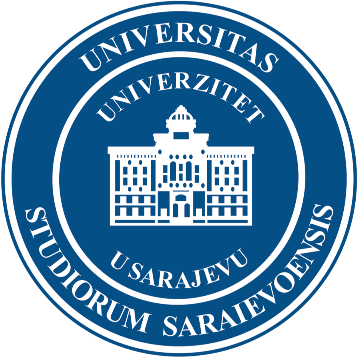 UNIVERZITET U SARAJEVU
FAKULTET POLITIČKIH NAUKA
ODSJEK SOCIOLOGIJADRUŠTVENI STATUS MAJKE U JEDNORODITELJSKOJ PORODICI, NASTALOJ KAO POSLJEDICA SILOVANJA NA TERITORIJI  BOSNE I HERCEGOVINE-magistarski rad-Kandidat/kinja							                         Mentor
Kadrić Anisa						                                doc. Dr. Forić Samir
77/IISADRŽAJUVOD.................................................................................................................................. 1. METODOLOŠKI OKVIR RADA....................................................................................6Problem istraživanja......................................................................................................6Predmet istraživanja.......................................................................................................7Vremenski period...........................................................................................................7 Prostorno određenje  ....................................................................................................7Ciljevi i naučna opravdanost rada..................................................................................8Cilj istraživanja..............................................................................................................8Generalna hipoteza........................................................................................................9Posebne hipoteze...........................................................................................................9Indikatori.....................................................................................................................101.10 Metode istraživanja........................................................................................................................10            1.11 Uzorak.........................................................................................................................11Pojmovno-kategorijalni aparat.....................................................................................11Pojmovno određenje jednoroditeljske porodice nastale kao posljedica silovanja......  16Naučna opravdanost rada............................................................................................ 18SOCIOLOŠKO ODREĐENJE POJMA PORODICA……………………………………19 Porodica - osnovna ćelija društva........................................................................... 20 Historijski razvoj porodice…………………………………………………..........20 Tradicionalna porodica….……………………………………………………… 20Moderna porodica………………………………………………….…………….20                   2.3.Postmoderna porodica…………………………………………………………. .20Porodica u bosanskohercegovačkom društvu………….…………………………..21Jednoroditeljska porodica………………………………………………………..23Jednoroditeljska porodica nastala kao posljedica silovanja………………………...24 5. Stigmatizacija………………………………………………………………………….............26NORMATIVNO - PRAVNI OKVIR………………………..…………………………...30Pravna klasifikacija silovanja…..…………………………………………………31Međunarodne deklaracije i konvencije, koje se odnose na nasilje nad ženama, silovanje, ratno silovanje........................................................................................31Uloga Bosne i Hercegovine kao države i pravne norme koji se odnose na ratno silovanje, status žrtava i naplatu štete.....................................................................33Krivični zakon Federacije Bosne i Hercegovine (Status silovanja).......................34Odnos žrtva – zakon............................................................................................... 37Odmjeravanje kazne na sudovima.......................................................................... 41Reperacija i obaveze države....................................................................................42Psihološka i emocionalna pomoć žrtvama...............................................................44Proces ostvarenja statusa civilne žrtve rata ili žrtve silovanja................................46Izricanje kazni počiniteljima...................................................................................46Pružanje pravne pomoći žrtvama............................................................................47Priznavanje statusa civilna žrtva i socijalna pomoć.................................................47ULOGA DRUŠTVA...........................................................................................................51Društvena zajednica i ratno silovanje...............................................................51Uloga nevladinog sektora..................................................................................54Svjedočenje žrtava........................................................................................... 57INTERPRETACIJA EMPIRIJSKIH REZULTATA ISTRAŽIVANJA............................59               Preporuke................................................................................................................... .....65                       ZAKLJUČAK................................................................................................................................66LITERATURA...............................................................................................................................69PRILOG 1 Anketni upitnik..........................................................................................73PRILOG 2 Izjava o autentičnosti rada..........................................................................74UVOD        Pitanjem statusa porodice u društvu sociologija se bavi kontinuirano sa različitih aspekata. Otuda se razvila i posebna disciplina sociologija porodice. Porodica podrazumijeva zajednicu u kojoj se odvija većina bioloških i društvenih potreba i procesa pojedinca. Sociolozi porodicu najčešće određuju kao osnovnu ćeliju društva, što objašnjava zašto porodica zauzima jedno od centralnih pitanja sociologije. Kako navodi Žiga porodica ima ulogu očuvanja kategorija tradicije, kulture, religije i identiteta kako pojedinca tako i društva. Pod uticajem društvenih promjena i procesa porodica je mijenjala svoju strukturu i uloge pojedinaca unutar nje.           Ovaj rad bavi se statusom majke u jednoroditeljskoj porodici nastaloj kao posljedica silovanja. Jednoroditeljsku porodicu susrećemo kao neuobičajeni oblik porodice, koji autori još nazivaju „nepotpuna“, „krnja“, „porodica u rasulu“ i sl. Jednoroditeljska porodica po svojoj formi na čelu roditeljstva ima samo jednog roditelja i to najčešće majku. Tema jednoroditeljske porodice u savremenom bosanskohercegovačkom društvu zauzima važno mjesto zbog specifičnosti ratnih okolnosti kroz koje je država Bosna i Hercegovina prošla. Otuda i motiv za bavljenje ovim pitanjem. Smatrala sam vrlo važnim sagledati probleme sa kojima se majke u jednoroditeljskim porodicama susreću, sa posebnim akcentom na marginalizirani status koji žene – majke imaju.          Posredstvom agresije na teritoriji Bosne i Hercegovine u periodu 1992-1995. godine veliki broj žena je doživio zločin silovanja. Procjenjuje se da je taj broj između 20.000 i 50.000 što nije moguće precizno utvrditi. Iz čina silovanja rođeno je nekolio hiljada djece međutim taj broj nikada nije tačno preciziran iz različitih razloga a neki od njih su stigmatizacija i marginalizacija koju žene trpe od strane društva u kojem žive. Majke koje su pretrpile silovanje i  nastavile brigu o sebi i djetetu osim što su bile žrtve teškog  nasilja, te kao takve trebaju psihološku podršku, kontinuirano se susreću i sa društvenim neprihvatanjem, egzistencijalnim problemima, te normativno-pravnim problemima. Završetkom rata Bosna i Hercegovina kao država ulazi u period tranzicije u kojem status majke u jednoroditeljskim porodicama tek treba da postane pravno tretiran. Osim žena žrtava silovanja, pod pritiskom ekonomske nestabilnosti i lošeg materijalnog statusa, dolazi do povećanja broja razvoda gdje u većini slučajeva brigu o djeci preuzima majka.         Radom sam željela ukazati na rasprostranjenost problema jednoroditeljske porodice nastale silovanjem,  te da je društveni status jednoroditeljske porodice veoma složen i neujednačeno pravno tretiran na različitim dijelovima teritorije Bosne i Hercegovine. Sve ovo otežava žrtvi da ostvari svoja osnovna prava.  U radu sam se bavila normativno-pravnim statusom kao posebnim oblikom marginalizacije žrtava. Pravni status žrtava dodatno je usložnjen činjenicom da je Bosna i Hercegovina kao država struktuirana od tri  kategorije i to od Fedaracije Bosne i Hercegovine, Republike Srpske i  Distrikta Brčko. Unutar Federacije BiH njenu strukturu sačinjavaju kantoni, pri tome svaki od navedenih nivoa ima svoje zakone. Unutar ovakvog pravnog okvira, žrtve su prinuđene da se same bore za definiranje i ostvarivanje osnovnih prava.          Bosanskohercegovačko društvo je društvo u kojem je zastupljen patrijarhalni odnos prema ženi, te je žena uveliko izložena nasilju u porodici, stigmatizaciji i marginalizaciji. Ovakav odnos prema ženama bio je jedan od motiva ovog istraživanja. Radom sam željela pokazati da je status majke u jednoroditeljskoj porodici marginaliziran i izložen uticajima patrijarhalnog odnosa prema ženi. Jednoroditeljska porodica u Bosni i Hercegovini bez obzira na način njenog nastanka, spada u porodice koje su izložene stereotipnim viđenjima. Ovakav odnos prema porodici a pri tome, posebno prema majci evidentan je u društvenoj zajednici ali i u mnogim pravnim aktima. Navest ću samo jedan primjer. Upravo jednoroditeljske porodice, nose se sa administrativnim  problemom u ličnim dokumentima. Svi lični dokumenti djece sadrže rubriku „ime oca“, što djeca rođena kao posljedica silovanja doživljavaju kao diskriminaciju i retraumatizaciju. Majke i djeca jednoroditeljskih porodica u Bosni i Hercegovini bore se za pravo na rubriku „ime jednog roditelja“ što bi podrazumijevalo da mogu navesti ime majke.Rad je podijeljen u pet tematskih poglavlja.         Prvo poglavlje odnosi se na uvodna razmatranja i metodološki okvir. Ono govori o problemu, predmetu i ciljevima istraživanja, te generalnoj hipotezi, pomoćnim hipotezama i pojmovno – kategorijalnom aparatu.        Drugo poglavlje govori o sociološkom određenju pojma porodice, te historijskom razvoju porodice. Također u drugom dijelu poglavlja se navode određenja pojmova jednoroditeljska porodica, jednoroditeljska porodica nastala silovanjem i sociološko stajalište o jednoroditeljskoj porodici u Bosni i Hercegovini.        Treće poglavlja je naslovljeno kao  normativno-pravni okvir. U ovom poglavlju tretiraju se pitanja pravnog statusa silovanja u međunarodnim konvencijama i deklaracijama te pravni status silovanja na nivou države Bosne i Hercegovine, Federacije, Republike Srpske i Distrikta Brčko. U ovom poglavlju bavim se odnosom zakona prema žrtvama ratnog silovanja i jednoroditeljskim porodicama.        Četvrto poglavlje govori o ulozi društva i to kroz dijelove uloga društvene zajednice, kroz ulogu nevladinog sektora te ispovijesti žrtava.         Peto poglavlje sadrži interpretaciju empirijskih rezultata istraživanja, preporuke i zaključak.1. METODOLOŠKI OKVIR RADA1.1. Problem istraživanja          U cilju naučne opravdanosti rada vrlo važno je pravilno formulisati i ustanoviti probleme istraživanja.           Jedan od ključnih problema ovog istraživanje jeste marginalizacija i stigmatizacija majke u jednoroditeljskoj porodici nastaloj kao posljedica silovanja. S tim u vezi da se procjenjuje da je u            Bosni i Hercegovini u toku rata silovano 20.000 - 50.000 žena (podatak kojim raspolaže Medica Zenica, TRIAL International i druge organizacije koje se bave problemima žrtava) ovaj problem je potrebno sagledati i sa sociološkog aspekta. Važno je sagledati ključne probleme sa kojima se ove porodice suočavaju u svakodnevnom životu.        Problemska pitanja kojima se bavi ovaj rad jesu: Da li je status majke u jednoroditeljskoj porodici jednako tretiran u cijeloj Bosni i Hercegovini? Koliko su i na koji način žrtve pravno tretirane? Da li majke imaju ujednačena prava na nivou Federacije BiH, RS i Distrikta Brčko?  Da li su žene žrtve silovanja dodatno izložene predrasudama i marginalizaciji ako su nakon silovanja rodile djecu? Kakav je odnos građanstva prema žrtvama ratnog silovanja? Kakav je odnos institucija i nevladinog sektora prema jednoroditeljskim porodicama nastalim iz čina silovanja?1.2. Predmet istraživanja          Silovanje samo po sebi životno determinira društveni status žene. Žena postaje žrtvom, te u njenom životnom ciklusu predstoji psihofizička borba, borba za socijalni status i prihvatanje. Vrlo važan faktor za oporavak i nastavak života jeste društvena zajednica u kojoj žena živi, te adekvatan odgovor zajednice na njene potrebe. Iz udružnja Medica također navode kako su u razgovorima sa preživjelima dolazili do saznaja da im je jako važno kako će okruženje reagovati i da li će ih prihvatiti. Ovo se odnosi kako na uže članove porodice tako i na šire okruženje. Nedovoljna educiranost stanovništva, potom stigmatizirajući odnos prema silovanju onemogućava žrtve da javno govore o torturi koju su preživjele.        Predmet ovog istraživanja je društveni status majke u jednoroditeljskoj porodici nastaloj činom silovanja.1.3. Vremenski period na koji se odnosi istraživanje       Istraživanje kojim se bavi rad odnosi se na postratni period u Bosni i Hercegovini. Period koji se obrađuje u ovom radu uzet je zbog okolnosti koje su prethodile u bosanskohercegovačkom društvu tokom rata u periodu od 1992. do 1995. godine.1.4. Prostorno određenje        Prostorno određenje na kojem se sprovodi istraživanje jeste teritoriji Bosne i Hercegovine sa posebnim  akcentom na Tuzlanski kanton, u kojem se nakon ratnih dešavanja nastanio veliki broj žena koje su pretrpile silovanje.1.5. Ciljevi i naučna opravdanost rada  Prema Martinu Segalanu: „Pojmom jednoroditeljska porodica označava se domaćinstvo, koje na čelu ima ne dvije osobe suprotnog pola već samo jednu osobu - roditelja koji se stara o djeci.“ (Segalan, 2006, str. 28) Ovakav oblik porodice je nestandardni oblik i nameće više pitanja o načinu organizacije života u  i izvan porodice, o ekonomskoj samostalnosti kao i o pravnoj regulativi koja tretira status jednoroditeljstva. Pored toga što se u istraživanju bavim jednoroditeljskom porodicom, dodatna  specifičnost je činjenica da je to porodica koja je nastala pod prisilom, tačnije kao posljedica silovanja, a što je posebno težak oblik nasilja.  Mnogo je razloga i segmenata kojima treba da se bavi nauka u kontekstu ratnog silovanja. Cilj istraživanja          Cilj ovog istraživanje jeste analizirati najčešće probleme s kojima se žene žrtve silovanja susreću, te ukazati na važnost podizanja svijesti društva o problemima jednoroditeljske porodice.       Vodeći se ovim primarnim ciljem u radu sam istraživala:Kakav je pravni status žene koja je pretrpila silovanje,Kakav je ekonomski status jednoroditeljskih porodica uopćeno, sa posebnim osvrtom na porodice nastale iz čina silovanja,Da li je društveni status majke u jednoroditeljskoj porodici marginaliziran i izložen uticajima predrasuda, te dodatno otežan u bosanskohercegovačkom društvu koje je patrijarhalno društvo,Koliko institucije u Bosni i Hercegovini raspolažu podacima o broju silovanih žena te o broju porodica koje su nastale kao posljedica silovanja,	Koliko je građanstvo upoznato sa žrtvama silovanja, koliko zna o njihovom statusu i  problemima, te kakvo je njihovo poimanje žene, majke koja je preživjela silovanje i rodila dijete.1.7  GENERALNA HIPOTEZA   Generalna hipoteza (H1) glasi:           Društveni satus majke u jednoroditeljskoj porodici u bosanskohercegovačkom društvu je marginaliziran, u kontekstu pravne regulative nedovoljno tretiran, izložen neprihvatanju, osuđivanju i  stigmatizaciji.      1.8  Posebne hipoteze           Nakon definiranja glavne hipoteze, koju sam tokom rada dokazivala  sa više aspekata, provodeći teorijsko i terensko istraživanje, odredila sam  i pomoćne hipoteze ili varijable.PH1 Status žena silovanih tokom rata, nedovoljno je tretiran u zakonima na nivou države BiH.PH2 Pravni status žena žrtava silovanja nije jednako tretiran u Federaciji, Republici Srpskoj i  Brčko Distriktu, što utiče na neujednačen duštveni polažaj u zavisnosti od mjesta boravka.PH3 Žrtve silovanja su dehumanizirane kroz nepriznavanje zločina i nedovoljan broj presuda te nedovoljno psihofizičke brige od strane države.PH4 Javnost u Bosni i Hercegovini nije dovoljno i adekatvno informisana o žena žrtvama silovanja, što je dodatni uzrok stigmatizacije i stereotipnog odnosa prema žrtvama.PH5 Bosanskohercegovačko društvo sklono je osuđivanju, izbjegavanju i/ili marginalizaciji žrtve, nerijetko je osuđujući ili posmatrajući kroz prizmu patrijarhalnog društva.   1.9. Indikatori             U svrhu postavljanja indikatora u istraživanju, koristila sam relevantne zvanične podatke kojima raspolažu institucije, zatim odredbe krivičnog zakonodavstva u Bosni i Hercegovini, konvencije koje tretiraju pitanja žrtava ratnog silovanja, te dostupnu stručnu literaturu, kao i svjedočenja i dokumentaciju udruženja koja se bave pitanjem civilnih žrtava rata.U postratnom periodu u Bosni i Hercegovini, evidentan je veliki broj žena koje su pretrpile silovanje, jednom ili više puta u toku rata ( kako se navodi u ispovijestima žrtava u knjizi „Molila sam ih da me ubiju“)Prema podacima kojim raspolaže UG „Zaboravljena djeca rata“ činom silovanja rođen je određeni broj djece, broj koji se nikada nije tačno ustanovio iz različitih razloga a jedan od njih je psihofizička nespremnost žena da se suoče sa nastalim problemom. Taj broj se procjenjuje na oko 4.000 djece, što nije precizirano. 1.10. Metode istraživanja        „Metode prikupljanja podataka su od ključne važnosti za svaku znanost jer bez kvalitetnih podataka ne možemo doći do validnog istraživačkog cilja. Naravno, nužno je da prikupljačke metode odgovaraju prirodi predmeta istraživanja.“ (Žiga, 2013, str.117)         Rad se zasniva na teorijskom i empirijskom načinu i metodama istraživanja. Kada je riječ o teorijskom dijelu istraživanja on podrazumijeva teorijska stajališta o jednoroditeljskoj porodici uopćeno te potrebama i društvenom statusu jednoroditeljske porodice. Poseban akcenat rada je  na jednoroditeljskoj porodici nastaloj kao posljedica silovanja sa primarnim naglaskom na majku.         Tokom istraživanja izvršena je analiza tekstualne građe i opis rezultata radi boljeg razumijevanja. U toj namjeri najbolje je pomogla kvalitativna analiza sadržaja.         Prema Mayringu „Kvalitativna analiza sadržaja predstavlja skup tehnika sistemske analize teksta.“ Ova metoda se razvila iz mnoštva studija koje su vršene radi testiranja uticaja mas-medija (Mayring, 2000).  U radu sam  izdvojila podatke koje posjeduju udruženja i centri koji se bave problemima žrtava ratnog silovanja.       Terensko istraživanje – kada je u pitanju ova metoda, tokom istraživanja obavljen je  nestuktuirani intervju sa jednom od žena koje su preživjele silovanje i sa jednim djetetom (sada odraslom osobom) koje je rođeno kao posljedica silovanja. Potom je provedeno  istraživanje među građanima Bosne i Hercegovine o poimanju ratnog silovanja, percepciji žrtve i nasilnika u Bosni i Hercegovini. Ovo istraživanje pomoglo je da se stvori uvid o tome koliko su građani informisani, koji su njihovi izvori informisanja, kakav je nivo empatije prema žrtvama, koliko su ili nisu zastupljena stereotipna razmišljanja.        Komparativna metoda imala je za cilj da komparira izdvojenu tekstualnu građu, te prikupljeni materijal sačinjen u toku terenskog istraživanja. Ova metoda ima za cilj pokazati da li se vremenom promijenio odnos društva prema žrtvama. Ako jeste, da li je to išlo u pozitivnom smjeru, u smjeru prihvatanja žrtve kao žrtve ili se društvo udaljilo od žrtava i ostalo unutar stereotipnog razumijevanja.         U teorijskom dijelu rada bavila sam se pojmovima marginalizacije, stigmatizacije i sterotipa u kontekstu žene koja je nosilac jednoroditeljske porodice i žene žrtve ratnog silovanja. Zatim prikupljanjem i analiziranjem pravne regulative na svim nivoima države Bosne i Hercegovine.1.11. Uzorak          Karakter rada određuje uzorak, kojim se rad bavio. Ono što sam imala za cilj kad se radi o uzorku, jeste doći do zvaničnih podataka o približnom broju žena koje su pretrpile ratno silovanje, doći do približnog broja žena koje su se očitovale kao žene koje su rodile djecu nakon čina silovanja. Za ovaj dio istraživanja korišten je i arhivski materijal u vidu izjava za nevladine organizacije, publikacije i video građu, koja se odnosi na ispovijesti žena žrtava silovanja.2. Pojmovno - kategorijalni aparat   U nastavku rada obrazložila sam pojmove i termine, koji su ključni za razumijevanje rada.         Važno je objasniti slijedeće pojmove: majka, jednoroditeljska porodica, silovanje, društveni status, porodica, stigmatizacija, marginalizacija.         Majka - Termin majka u ovom radu važan je iz razloga što je majka „centralna figura“ istraživanja, čini dio društva u kojem živimo a preživjela je zločin koji historija ne pamti. U fokusu je njen društveni status kao i psihofizičko stanje ličnosti. Žena je preživjela gnusan zločin silovanja, a pri tome je i majka, što nužno sa sobom povlači osim njenog društvenog statusa i društveni status i razvoj ličnosti djeteta. Majka je prva, centralna figura u kreiranju buduće ličnosti djeteta. Kako navodi Erich Fromm majčinska ljubav je bezuslovna afirmacija djetetovog života i njegovih potreba. Nadalje, Fromm smatra da afirmacija djetetovog života ima dva vida: jedan je briga i odgovornost koji su apsolutno potrebni za održanje njegovog života i rasta. Drugi vid ide dalje od pukog održavanja. To je stav koji djetetu uliva ljubav prema životu, koji u njemu stvara osjećanje: lijepo je živjeti, dobro je biti mali dječak ili djevojčica, dobro je postojati na ovoj zemlji.  U svom djelu „Umijeće ljubavi“ Fromm majčinsku ljubav smatra „ najvišim oblikom ljubavi “. U kontekstu silovanja, majka postaje majkom, pod strašnim okolnostim, prisiljena, žrtvovana i iskorištena. Baveći se pitanjem odnosa majka i dijete prilikom terenskog istraživanja, dolazimo do saznanja da je ova uzvišena uloga majke u većini slučajeva nadvladala sav užas i zločin koji je preživjela.         U razgovorima za medije ili pri pružanju stručne pomoći i podrške, na pitanja zašto su skrivale ono što su preživjele ili zašto nisu potražile pomoć, veliki broj žena je odgovorio da su šutjele iz straha za život i bezbjednost djeteta. Analizirajući video zapise, ispovijesti majki koje su preživjele silovanje i djece rođene kao posljedica silovanja, nailazimo na izjave da su majke strahovale od oduzimanje djece, fizičkog napada na djecu, neprihvatanja djeteta od okruženja i vršnjaka, od straha da će dijete odbaciti majku ili da još uvijek nije spremno da razumije. Također, tu su i nerazumijevanje užih članova porodice, strah od minimiziranja zločina, te strah od toga da društvo negira da se silovanje desilo.          Vidimo da je majčinstvo bilo važan faktor u donošenju odluke da se majka odluči na traženje pomoći i podrške, te da je majčinstvo i ljubav prema djetetu, bez obzira na uslove iz kojih je rođeno, imalo značajnu ulogu u njenom daljem životu.         Pored majčinstva, svakako bilo je i mnogih drugih razloga zašto su žene žrtve silovanja, odustajale ili oklijevale u traženju pomoći, o čemu će biti riječ u nastavku rada. Ovdje moramo napomenuti da je mnogostruko veći broj žena koje su žrtve ratnog silovanja u agresiji na Bosnu i Hercegovinu, koje iz tog zločina nisu rodile djecu.        U djelu „Sociologija porodice“ autor Martin Segalan ističe „da nije pogrešno upotrebljavati ženski rod pri opisivanju kategorije jednoroditeljskih porodica, budući da je u 85 % slučajeva takozvanog jednog (samog) roditelja ustvari riječ o ženi. (Segalan, 2009, str. 194). Rijetko u praksi susrećemo oca, muškarca kao nosioca jednoroditeljske porodice. Ovakav oblik porodice nalazimo najčešće kada je riječ osmrti majke. Dok kod razvoda u najčešćem broju preuda, djeca po zakonu pripadaju majci.         Silovanje – „Pravna regulacija i definiranje pojma silovanja, razlikuje se u većini država svijeta. Silovanjem se uglavnom smatra prisiljavanje, prinuđivanje ili uopšteno seksualni odnos s drugom osobom bez njenog jasnog i svojevoljnog pristanka. Pri tome seksualni odnos ne mora nužno podrazumijevati penetraciju, već se silovanjem smatra bilo koja vrsta seksualnog odnosa (oralni, upotreba nekog predmeta, vaginalni, analni spolni odnos, te druge seksualne radnje učinjene bez pristanka žrtve) u koju se počinitelj upustio bez da utvrdi da žrtva na njega svojevoljno pristaje.“ (Čengić et al. 2017, str.16) Analizirajući veliki broj svjedočenja silovanih žena, nalazimo podatke da su žene tokom ratnog silovanja preživjele mnoštvo različitih psiho-fizičkih nasilnih radnji, povreda i uznemiravanja. Gotovo da ne postoji svjedočenje gdje žene nisu navele veliki broj neverbalnih provokacija, stvaranje psihološkog pritiska, izjava ponižavanja temeljenih na osnovu njihovog izgleda, vjere, nacije idr. Ovakav odnos prema žrtvama ostavio je trajne posljedice na njihov dalji razvoj.       U ovom radu posebno se bavim ratnim silovanjem. Kako navodi Deutshe Welle u svom izvještaju 2019 godine: “termin ratno silovanje kao zločin je prvi puta spomenuto 1997. godine u Haškom tribunalu na izricanju presude ratnom zločincu Dušku Tadiću, za zločine počinjene na području Prijedora. U ovom slučaju navedeno je kako je Tadić pored sakaćenja izvršio i zločin silovanja nad drugom muškom osobom.“  Iako je većina silovanja izvršena nad ženama, tokom istraživanja dolazim do saznanja da ovog zločina nisu bili pošteđeni ni muškarci kao ni djeca  i to djevojčice u dobi od 12 godina do punoljetstva. U inetrvijuu sa Alenom Muhićem rođenim iz čina silovanja, datog za centralni dnevnik Face TV,  pronalazimo podatak da je jedna djevojčica od 12 godina silovana, te je nakon toga rodila dijete. Međutim, to dijete su prema navodima Muhića oduzele vojne snage, te majka nikada nije uspjela doći do saznanja šta se dalje desilo djevojčicama.        Kanadski  institut za istraživanje zločina, daje sljedeću definiciju o silovanju u Bosni i Hercegovini: „Silovanja u BiH bila su sastavni dio ratne strategije, bila su jedan od načina agresije i genocida, sredstvo psihičkog pritiska pomoću kojeg su realizovani vojni i politički agresivno genocidni ciljevi – čiste teritorije bez pripadnika drugih etničkih skupina. Silovanja su bila planska, sistematska, organizirana, politički motivirana.“ (BHRT1 19.06. 2016) Ovakav odnos prema žrtvi stvarao je fizičku potrebu da žrtva potraži pomoć izvan teritorije na kojoj živi i trajni psihološki pritisak da ne želi da se vrati na teritoriju koja podsjeća na ono što je preživjela. Tragajući za podacima o žena žrtvama silovanja, dolazim do saznanja da je mnogo silovanih žena napustilo teritoriju Bosne i Hercegovine, neke zajedno sa djecom a neke nakon što su djeca udomljena.       Silovanje kao dio strateškog ratovanja je unaprijed planirano, osmišljeno i sprovođeno kroz pojedinačna i grupna silovanja i imalo je za posljedicu po mišljenju C. Bernardu (2007) izvršenje sljedećih ciljeva:„Silovanje je mnoge potaknulo na bijeg i napuštanje svojih gradova i time omogućilo etničko čišćenje. Namjera je bila jasna da se ratovanjem istrijebi svo stanovništvo, kako bi teritorija ostala etnički čista. Da je ratovanje vođeno sa obje strane samo između vojnih snaga velika je vjerovatnoća da bi žene, djeca i starije osobe ostajali na svojoj teritoriji preživljavajući od humanitarne pomoći ili na druge načine. Međutim kada se radi o etničkom čišćenju, cilj je da niko od naroda nad kojim se vodi rat ne ostaje na svojoj teritoriji.“U razgovoru sa Mirsadom Tursonović, predsjednicom udruženja žena i jednom od preživjelih saznajem kako ni ona kao ni mnoge žene koje ona poznaje nikada ne žele da se vrate na mjesto gdje su preživjele zločin. Mogućnost susreta sa nasilnikom ili boravak u blizini mjesta zločina izaziva u ženama retraumatizaciju.„ Demoralizacija protivnika“ – silovanje se osim što je fizičko nasilje, smatra i najvećim oblikom ponižavanja, sramoćenja, omalovažavanja i ugnjetavanja žrtve. Žene koje su ostajale na slobodnoj teritoriji obično su imale porodicu, malu djecu ili se radilo o djevojkama i djevojčicama. Nakon ovog brutalnog čina, vijest o tome dopirala je do njihovih muževa, očeva ili bližih srodnika. Sve to nije moglo da ne utiče na psihološko stanje muškaraca vojnika. Prema C. Bernardu, ovakav momenat je često izazivao gnjev koji je običnog vojnika transformirao u „vojnika ubicu“.       Vijesti o nesigurnosti porodice stvarale su nestabilnost vojske i gubitak volje i motiva za borbu. Sigurnost i zaštita porodice mogao je biti dovoljno jak motiv za očuvanje teritorije i nastavak borbe.Signalizacija namjere razbijanja društva – unošenje straha, nemira, osjećaja nesigurnosti, među stanovništvom jasno je iniciralo da se želi  potpuni nestanak i razbijanje jednog društva.         Upravo se nanošenjem nestabilnosti porodice vrši razbijanje društva. Žena koja je već majka, nakon čina silovanja stidjela se svoje djece, muža kao i drugih srodnika. U literaturi nalazimo da je mnogo žena silovano pred članovima porodice, muževim roditeljima ili pred mužem. Sve ovo je učinilo da se žrtva nikada ne oslobodi osjećaja stida i poniženosti.Psihološke beneficije u korist počinitelja – ako uzmemo u obzir da se zločin silovanja unaprijed planirao, jasno je da su i ciljevi bili dugoročni. Ovakav sistematski plan imao je za cilj osim istrebljenja naroda sa njihove teritorije i dugosežne posljedice, što je izvršiocima ulijevalo psihološku podršku koja se odnosila na prednost u izvršenju njihovih ciljeva.       Žrtva silovanja ne samo da ima potrebu za osnovnom zdravstvenom podrškom neposredno nakon zločina, nego treba i kontinuiranu ekonomsku, psihološku i društvenu podršku.        Jednoroditeljska porodica – jednoroditeljska porodica po svojoj strukuturalnoj i suštinskoj funkciji uveliko se razlikuje od uobičajene porodice te se kao takva susreće sa životnim izazovima kroz svakodnevne društvene aktivnosti ali i kroz pravnu regulativu. Martin Segalan ističe: „        Pojmom jednoroditeljska porodica označava se domaćinstvo koje na čelu ima ne dvije osobe suprotnog spola, već jednu osobu – roditelja, koja se stara o djeci“. U praksi je taj roditelj najčešće majka. U ovom istraživanju bavim se majkama koje su na marginama društva, posebno zbog zločina koji su preživjele.       Jednoroditeljska porodica je nespecifična, te se u mnogome razlikuje od poznatog društveno- prihvaćenog oblika porodice. Većina autora navodi seksualne odnose između supružnika kao temeljne odnose u porodici o čemu govore i J.Žiga i A. Đozić (Žiga i Đozić, 2013, str. 162). Međutim, jednoroditeljska porodica u potpunosti isključuje brak i seksualne odnose ili kao takva nastaje sa prestankom braka. Tako možemo govoriti o jednoroditeljskoj porodici nastaloj razvodom braka, smrću jednog od roditelja, stupanjem u seksualne odnose u izvanbračnoj zajednici iz koje se rodi dijete i porodici nastaloj iz zločina silovanja.Pojmovno određenje jednoroditeljske porodice nastale kao posljedica silovanja           Djeca se rađaju iz seksualnog odnosa muškarca i žene koji time postaju njihovi biološki roditelji. Međutim nije svaki odnos nastao pod obostranim pristankom, tako da postoje djeca koja su nastala iz čina silovanja ili prisilnog sekualnog odnosa. Za vrijeme ratnih dejstava u periodu 1992-1995.godine u Bosni i Hercegovini je silovano nekoliko desetina hiljada žena i djevojčica dok broj djece koja su rođena nakon ovog čina nije nikada ustanovljen. Razlog za ovo jeste taj što je mnogo žena odlučilo da se nikada ne identifikuju kao silovane, a određeni broj žena je tokom rata prebačen u izbjeglištvo ili na teritorij izvan Bosne i Hercegovine. Kako navode iz udruženja Zaboravljena djeca rata, neke žene su odlučile da djecu ostave nakon rođenja u porodilištu, te su djeca prebacivana u domove za djecu bez roditeljskog staranja. Nekoliko godina nakon rata, otkrivajući sami svoje porijeklo, te spoznavajući bolnu istinu, neka djeca su pokretala udruženja građana, u cilju zajedničke borbe  za svoja prava. Jedno takvo udruženje je i Udruženje „Zaboravljena djeca rata“  u Tuzli, čiji su osnivači i članovi djeca koja su rođena iz čina silovanja, djeca koja su rođena od strane pripadnika vojne misije ili humanitarne misije i čiji su očevi bili državljani druge države.         „Iako je rat u BiH završio prije 20 godina, bosanskohercegovačko društvo i danas teško progovara o jednom od najgorih ratnih dešavanja – ratnom silovanju. Žene koje su preživjele ratna silovanja i dalje pored strašnih trauma trpe i stigmatizaciju društva, koje izbjegava javno progovoriti o njima i njihovom statusu. Silovanje kao sistemsko oružje rata od 1992. do 1995. godine nanijelo je ogromnu štetu bosanskohercegovačkim ženama koje su bile njihove žrtve, te ih je gurnulo na marginu društva koje ih, uprkos tome što je prošlo toliko godina, i dalje tjera da žive u tišini te se vrlo ograničeno i bez suosjećanja bavi njihovim potrebama i problemima.“ (Durkalić, 2015, str. 38)              Iako žene žrtve silovanja, najbolje mogu da svjedoče o zločinu silovanja, upravo stigmatizacija i neprihvatanje društva doprinosi njihovom zatvaranju u sebe i ostavljanju ovog zločina u  okvirima  traume. Sve ovo dodatno usložnjava ostvarenje prava silovanih žena.        Durkalić smatra „da je izbjegavanje teme, ratnog silovanja jedna od najvećih sramota, poslijeratnog bosanskohercegovačkog društva“. Bosna i Hercegovina kao država koja je pretrpjela agresiju, čije strateško ratovanje podrazumjeva i silovanje kao jedan od najokrutnijih zločina koje moderna historija pamti, morala bi da kontinuirano educira svoje stanovništvo o silovanju kao zločinu. Prihvatanje od strane društvene zajednice, sastavni je dio „oporavka“ žrtve od nasilja. Država kao pravna tvorevina i žena kao žrtva, morale bi imati zajednički cilj, u ostvarivanju prava žrtava ratnog silovanja i izvođenja pred sud ratnih zločinaca, onih koji su planirali, sprovodili i izvršavali zločine silovanja. Žene žrtve ratnog silovanja ključni su svjedoci u procesima suđenja zločincima. Uloga države i društva uopće, ogleda se u pružanju podrške, ohrabrivanju i razumijevanju žrtve, kako bi se žrtva suočila sa  izlaskom u javnost i iznošenjem detalja za potrebe svjedočenja. O provođenju suđenja, govorit ću kasnije i to u kontekstu uloge suda u Bosni i Hercegovini i međunarodnih sudova.        Problemi s kojima se djeca rođena iz čina silovanja susreću u državi jesu na prvom mjestu administrativni problemi, koji su vezani najčešće za popunjavanje rubrike „ime jednog roditelja“. Naime, dokumenti u Bosni i Hercegovini podrazumijevaju da se u rubriku „ime roditelja“ upisuje ime oca. Ovaj problem, djeca simbolično nazivaju „crtica“, odnosno u ovu rubriku prinuđeni su da upišu samo crticu. Međutim, ne postoji zakon koji reguliše ovo pitanje, te se pri svakom popunjavanju ličnih dokumenata susreću sa nerazumijevanjem, administrativnim komplikacijama i zahtjevima da prilože dodatne dokumente ili nalaze. Ovaj problem je bio posebno izražen kod maloljetnika jer za izlazak iz države dijete mora imati saglasnost oba roditelja ili dokaz o smrti drugog roditelja.  Problem je obrađen u filmu „Grbavica“, rediteljke Jasmile Žbanić. Navedeni film je doprinio upoznavanju  društva sa stvarnim problemima ove populacije u Bosni i Hercegovini.       Djeca rođena nakon silovanja su vrlo često izložena osudama društva, neprihvatanju vršnjaka tokom odrastanja kao i sredine u kojoj žive. Kako navode iz udruženja „Zaboravljena djeca rata“, procjenjuje se da je u Bosni i Hercegovini rođeno oko 4.000 – 5.000 djece kao posljedica ratnog silovanja. Međutim, zbog pritiska  sredine u kojoj žive, majke se rijetko odlučuju na priznavanje i verifikovanje kao takvih. U izjavama za medije, najčešće uzroke šutnje o silovanju majke  su navele: strah od oduzimanja djeteta, strah od napada na dijete, strah od osude članova porodice ili sredine u kojoj žive, te nepriznavanje da se to desilo. Iako se broj silovanih žena, procjenjuje na mnogo veći broj od 20.000 žena, samo je nekolicina majki u nadi da će kao žrtve rata ostvariti svoja prava pristalo da javno istupe sa svojim problemom, te se izbore da dobiju status „žrtva ratnog silovanja“ ili „civilna žrtva rata“, a samim time da se izbore i za svoja ostala prava. Ova svjedočenja i priznanja važna su i za državu Bosnu i Hercegovinu, kako bi se realno predstavio zločin i etničko čišćenje. Naučna opravdanost istraživanja        U period od 1992. do 1995. godine na teritoriji Bosne i Hercegovine u toku agresije od strane Republike Srbije, izvršen je veliki broj zločina te se procjenjuje da je 20.000 - 50.000 silovanih žena. Iz ovog čina rođen je i određeni broj djece, koji nikada nije precizno ustanovljen. Prema procjenama medija i na osnovu dostupnih istraživanja taj broj se kreće od oko 4.000 do 5.000 djece. Status žena koje su preživjele silovanje usložnjen je time što nisu imale adekvatnu pravnu pomoć i podršku. Silovane žene pretpile su najgnusniji oblik zločina, što je zahtjevalo adekvatnu medicinsku, psihološku, pravnu i svaku drugu društvenu podršku. Društvo poput bosanskohercegovačkog, koje je preživjelo rat čija je jedna od strategija  bila ratno silovanje mora da se bavi pitanjima ratnog silovanja, preživjelima, kao i njihovim porodicama.         „Većina istraživačkih projekata o posljedicama rata za različite grupe ljudi u Bosni i Hercegovini sprovedeno je u prvoj deceniji nakon rata. Njihov cilj bio je istražiti uticaj nekih traumatskih iskustava koja su se desila tokom rata i kako su ta iskustva uticala na prilagođavanje i mentalno zdravlje djece, adolescenata i odraslih. Neka iskustva fokusirana su na strategije suočavanja i mogućnost posttraumatskog rasta, sagledavajući razne rizične i zaštitne faktore koji utiču na proces oporavka preživjelih iz različitih traumatiziranih grupa. Veoma mali broj istraživanja imao je fokus na specifičnosti ratnog silovanja u Bosni i Hercegovini.“ (Husić, 2014, str.15).         Iako se radi o gnusnom zločinu koji osim što ostavlja posljedice na fizičko i mentalno zdravlje i dalje mu nije posvećeno dovoljno pažnje. Stoga nerijetko žrtve tvrde kako su one samo teret društvu i državi. Ukoliko tendencija društva bude ka smanjenom broju pravnog i naučnog tretiranja statusa žrtava, vrijeme će potisnoti njihovo postojanje u zaborav.         Među prvim institucijama, koje se u Bosni i Hercegovini bave žrtvama ratnog silovanja jeste i udruženje „Medica“ u Zenici prena njihovim navodima u udrženju je bila zbrinuta trudnica, silovana od strane hrvatskog vojnika, te je u prostorijama Medice rođena i prva beba, koja je začeta  činom silovanja. Od tada pa sve do danas u ovom udruženju kao i u drugim sličnim udruženjima preživjelim žrtvama se pruža pomoć u vidu savjetovanja, psihološke podrške, materijalne pomoći i drugih oblika borbe za bolji društveni status.       U Bosni i Hercegovini postoji veći broj NVO koje rade na pomoći i podršci preživjelima kao i njihovim porodicama, međutim i dalje država nema dovoljno sluha u pružanju adekvatne podrške.         Nepostojanje adekvatnih zakonskih odredbi kao i nesprovođenje postojećih je problem koji država treba da rješava. Bosanskohercegovačko društvo i nakon više od dvadeset godina poslije rata nije spremno da prihvati preživjele kao žrtve bez osuđivanja i izjednačavanja sa zločincima.II  SOCIOLOŠKO ODREĐENJE POJMA PORODICA1.1 Porodica kao osnovna ćelija društva         Porodica ima primarnu ulogu u društvu, kao i u formiranju pojedinca. Sociolozi porodicu definiraju kao osnovnu ćeliju društva, te ukazuju na njen suštinski značaj. Međutim, u ovom radu pobliže  sam se bavila jednoroditeljskom porodicom, te majkom, kao nosiocem jednoroditeljske porodice.2. Historijski razvoj porodice         Porodica se još od antičkog doba zasnivala na biološkom pripadanju jednih drugima. Veze u porodici bile su biološke, ekonomske, društvene i psihološke. Aristotel je porodicu definisao kao zajednicu (oikia ili oikos) koja služi kao osnova za grad (polis). (Rudinesko, 2012, str.17.)  Iz ranije navedenog vidimo da je još u antičkoj Grčkoj stabilna porodica, sa dobrim odnosima unutar nje, bila bitna za kompletnu društvenu zajednicu. Porodica kao takva je prolazila različite društvene faze koje su uslovljene kulturom, tradicijom, vjerom i ekonomskim, odnosno, industrijskim progresom.        2.1  Tradicionalna porodica datira od perioda antičke Grčke, njena primarna uloga bila je zasnovana na seksualnim odnosima, odnosno suština ove porodice bila je reprodukcija. Formiranje porodice zasnivalo se na rađanju potomstva i prenošenju kulture, tradicije i imetka predaka.      2.2   Moderna porodica ili „takozvana moderna porodica“ postaje posuda u koju se izliva afektivna logika, čiji model se nameće između kraja XVIII i sredine XX vijeka. Zasnivajući se na romantičnoj ljubavi, u njoj se preko braka sankcioniše recipročnost i putena želja. (Rudinsko, 2012, str. 18). Dakle, moderna porodica produbljuje svoje odnose, koji nadilaze dosatašnje odnose, koji su se zasnivali na zadovoljenju osnovnih i materijalnih potreba te zadovoljavanja strasti.     2.3  Postmoderna porodica  kako je neki autori nazivaju, jeste oblik porodice koji nastaje u drugoj polovini XX stoljeća. (Milic, 2001:324) Uporedo sa civilizacijskim napretkom, razvijaju se i odnosi u porodici kao i uloga pojedinaca unutar porodice. Ovdje se posebno treba osvrnuti na evolucijsku uloge žene, koja je u tradicionalnoj porodici bila svedena na rađanje i odgoj djece, dok se u savremenoj porodici susrećemo sa ženom koja se obrazuje, radi i doprinosi društvu. Tako Milić ističe da su u postmodernoj  porodici, „odnosi čisti“ aludirajući da nisu zasnovani na interesima i prisili, nego obje strane ulaze slobodno i sa ciljem ostvarenja zajedničkih, plemenitih ciljeva.       Svaka porodica ima svoju strukturu, odnosno članove koji je sačinjavaju. „Sve što se dešava na planu promjena obiteljske strukture može i da utiče na kvalitete obitelji kao odgojnog miljea. Obiteljska transformacija ne odnosi se samo na obiteljsku formu nego i na njenu suštinu.“ (Kreso, 2004, str. 16).        Za odgoj djeteta kao i za lični razvoj svakog pojedinog člana porodice, važna je struktura porodice, međusobni odnosi članova porodice, kao i društveno prihvatanje. Kada govorimo o jednoroditeljskoj porodici, obično je to manja porodica koja se sastoji od majke i djeteta ili manjeg broja djece. U nešto rjeđim slučajevima, dolazi do proširenja porodice na način da majka stupi u brak sa drugim partnerom, a u tom slučaju su vrlo važni dobri odnosi između svih članova novonastale porodice. Kada su u pitanju ovakve porodice, Pašalić Kreso ove porodice naziva rekonstruisanim ili binuklearnim porodicama.        „Određenje porodice kao društvene zajednice predstavlja novi oblik njenog definiranja. Prema ovom shvatanju, porodica je čvrsta i homogena zajednica u kojoj vladaju ljudski odnosi koji se temelje na ljubavi, ravnopravnosti  i poštovanju među članovima. U njoj postoje uslovi za jednu od funkcija porodice, a to je socijalizacija njihovih najmlađih članova. Predstavnici ovih shvatanja vide mogućnost korjenite transformacije porodice. U osnovi, oni smatraju da će porodica svoje brojne ekonomske i druge funkcije smanjiti i da će se više pretvoriti u zajednicu uzajamnog poštivanja, ljubavi i ravnopravnih odnosa.“ (Pečujlić, 1982, str. 473)3. Porodica u bosanskohercegovačkom društvu        Na odnose u porodici značajno utiče društvena zajednica u kojoj se porodica osniva i razvija. Kulturološki kontekst društva značajno određuje odnose u porodici kao i uloge članova porodice. Prethodno smo posmatrali razvoj porodice kroz historiju, te kako se mijenjaju uloge pojedinaca kao i porodice kao cjeline. Poseban akcenat je na majkama, čiji status se kroz historiju mijenjao od uloge rađanja djece i obavljanja kućanskih poslova, do statusa emancipovane, obrazovane žene, koja je aktivno uključena u društvenu zajednicu, zaposlena je, materijalno doprinosi u porodici i aktivno odgaja djecu. Bosna i Hercegovina iako mlada država, prošla je različite faze određenja porodice i odnosa unutar nje. Đozić govori o osnovnim obilježjima bosanskohercegovačkog društva, navodeći da su to: „autohtonost i autonomnost, multilateralnost, otvorenost za drugo i drugačije, historijski kontinuitet, fizionomski diskontinuiteti države, sinkretizam u kulturi.“ (Đozić, 2012, str. 39)        Posmatrajući društvo kroz ove odlike vidimo da je heterogeno, te izloženo različitim uticajima, kao i stalnim promjenama, koje su evidentno vidljive i na porodici. Bosanskohercegovačko društvo je prošlo kroz patrijarhalni oblik, gdje je majka imala dugo vremena ulogu domaćice, koja rađa i odgaja djecu, bez da se obrazuje ili da ima bilo kakvu odlučujuću ulogu u društvu. Bosanskohercegovačko društvo karakteriše multikulturalnost, multinacionalnost i prisustvo svih monoteističkih religija, o čemu  govore i J. Žiga i A. Đozić. Uticaj religija igra značajno ulogu u svim društvenim segmentima bosanskohercegovačkog društva. Međutim i pored religijskog uticaja stopa nasilja u porodici kao i stopa stigmatizacije žrtve je izrazito visoka. Nameće se pitanje da li vjerski autoriteti koriste svoje mogućnosti kako bi dali svoj doprinos osvještavanju građanstva, o važnostima prevencije nasilja. Bosna i Hercegovina, kao relativno mala država koja baštini kulturu patrijarhalne porodice, u stalnoj je potrebi za emancipacijom žene, kao i o preveniranju nasilnog ponašanja i izdizanja uloge muškarca u kontekstu fizičke nadmoći.         U ovom istraživanju bavila sam se ženom, kao majkom, koja je izložena s jedne strane vlastitoj borbi a sa druge strane društvenoj neprihvaćenosti. Ovdje moramo naglasiti, da se i nakon dvadest pet godina nakon rata veliki broj žena žrtava rata ne usuđuje zatražiti pomoć, niti se usuđuje otvoreno progovoriti o zločinu koji joj je učinjen. U društvu koje je zasnovano na pravim vrijednostima, te je svakome dodijeljen njegov pravi status, možemo pretpostaviti da se žrtva mnogo lakše nosi sa teretom nasilja. Bosna i Hercegovina treba „reformu svijesti“ o nasilju, seksualnom nasilju uopšte, te ratnom silovanju posebno. Nedopustivo je da država koja je pretrpila najgnusnije zločine u modernoj historiji odgaja društvo koje žrtvu stavlja u isti kontekst kao i nasilnika ili da stigmatizira i marginalizira žrtvu zbog neupućenosti i neinfornisanosti. Veliku ulogu u prevazilaženju ove vrste stigmatizacije u Bosni i Hercegovini imaju inostrane i domaće nevladine organizacije koje djeluju kroz različita udruženja građana, organizacije, fondacije, neformalne grupe i sl. Ovakav vid djelovanja doprinosi osvještavanju društva općenito, te osnaživanju žrtve i educiranju o njenim pravima i mogućnostima. Međutim, pored nevladinog sektora, od iznimnog značaja bi bilo da se državne institucije više uključe u pomoć i podršku ženama, žrtvama nasilja kao i u preveniranju istog.         Jedan od koraka u prevenciji  trebalo  bi da bude obrazovanje. Djeca u osnovnim školama treba da uče o nultoj toleranciji nasilja na rodnoj osnovi kao i nasilja uopćeno. Ovaj vid edukacije, Bosni i Hercegovini kao državi koja je još u fazi postratne tranzicije, potreban je iz više razloga:         Širenje svijesti o transgeneracijskom prijenosu traume o kojem govori dr. Amra Delić psihijatar, u svom istraživanju sprovedenom nad ženama, žrtvama ratnog nasilja. S tim u vezi da djeca čije majke su pretrpile seksualno nasilje, nasljeđuju i osjećaju posljedice nasilnog ponašanja prema majci. Važno je da društvo ima odgovor i na potrebe djece. Uticaj psihološkog stanja silovane majke na djecu je poznat kroz historiju. „Djeca osoba koje su preživjele holokaust koja su zapravo zatražila terapeutsku pomoć obično su patila od depresije, apatije i osjećaja krivice. Odnosi roditelj - dijete u porodicama preživjelih žrtava često su opisivani kao emocionalano hladni, ali u isto vrijeme previše zaštitnički.“ (Husić, 2014, str. 36)           Bosna i Hercegovina nužno mora odgajati generacije koje poštuju i uvažavaju žrtvu te u skladu s tim je ne degradiraju, ne omalovažavaju i prihvataju bez predrasuda, posebno iz razloga što su žene, žrtve ratnog silovanja, osobe s kojima se susrećemo, živimo, dijelimo isti prostor a da toga često nismo ni svjesni. Stereotipi, koji su ukorijenjeni u patrijarhalnom društvu, a posebno oni prema ženama, treba da iščeznu ili se minimiziraju.       Potreban je visok nivo svjesnosti o broju žrtava nasilja, o tome kako je i zašto došlo do zločina, te o potrebama žrtve, što stvara kolektivnu odgovornost i motivira na pozitivne reakcije društva. Velika većina stanovništva nije upućena u razmjere zločina. Ovim pitanjem ćemo se dodatno baviti u dijelu društvene odgovornosti i stigmatizacije.4. Jednoroditeljska porodica         Porodica kao osnovna ćelija društva u stručnoj literaturi posmatrana je sa različitih aspekata, kao promjenjiva kategorija u kojoj se odvijaju, prema mišljenju Georga Petra Mudroka, najznačajniji biološki, edukativni, ekonomski i društveno-kulturni procesi. Dakle, uloga porodice uveliko utiče na izgradnju ličnosti, njen društveni status, te određuje mnoga buduća opredjeljenja. Jednoroditeljska porodica ima svoj specifikum u kojem se većina odgovornosti roditeljstva svodi na jednog roditelja, najčeće majku. U ovom istraživanju, bavim se upravo porodicama koje su nužno svedene na ulogu majke kao „samohranog roditelja“. Jednoroditeljska porodica se u literaturi kao i u svakodnevnom životu različito definira. Zagorac navodi najčešće nazive koje susrećemo u literaturi a to su: „samohrani roditelji“, „nepotpuna porodica“, „porodica sa jednim roditeljem“, itd. Jednoroditeljska porodica može nastati iz različitih razloga, kao sto su: razvod braka, smrt jednog od roditelja, nepriznavanje očinstva i silovanje.         U ovom slučaju bavimo se  porodicama koje su nastale kao posljedica ratnog silovanja. Ovakav oblik porodice nosi sa sobom kontinuiranu borbu sa okruženjem, predrasudama i nerijetko osudama.  Silovanje je samo po sebi zločin koji izaziva duboke traume i životnu borbu o čemu ću naknadno govoriti.4.1 Jednoroditeljska porodica nastala kao posljedica silovanja        Jednoroditeljska porodica se prvobitno razlikuje od uobičajene porodice po svojoj strukturi. Odnosi u porodici zasnivaju se na biološkoj povezanosti članova porodice. Kao glavni faktor nastajanja jednoroditeljskih porodica u literaturi se navode razvodi brakova ili vanbračno rođena djeca. Posmatrajući kontekst bosanskohercegovačkog društva, primjetno je da se broj jednoroditeljskih porodica povećava iz dva ključna razloga:Porodice nastale kao posljedica ratnog silovanja – u toku agresije na BiH iPorodice koje su nastale zbog smrti očeva u toku agresije.           Osim ova dva razloga, povećan broj jednoroditeljski porodica nastaje zbog pritiska siromaštva koje nastupa u godinama nakon rata, što je dovelo do povećanog broja razvoda. Istraživanje je pokazalo, da osim djece rođene kao posljedica silovanja, u godinama nakon rata, susrećemo i djecu čiji su očevi u Bosnu i Hercegovinu dolazili kao vojnici mirovne misije. O čemu govore članovi i osnivači udruženja Zaboravljena djeca rata. Djeca rođena kao posljedica silovanja i djeca čiji su očevi pripadnici mirovnih snaga, imala su slične probleme. Najčešće su se susretali sa administrativnim problemima i neprihvatanjem i odbacivanjem od strane okoline.        Porodica nastala iz čina silovanja, prvenstveno nastaje kao posljedica zločina, što sa sobom nosi transgeneracijski problem, o kojem u svom istraživanju nad ženama žrtvama silovanja govori dr. Amra Delić.                  Svjetska zdravstvena organizacija seksualno nasilje definira na slijedeći način: “Bilo koji seksualni čin, pokušaj ostvarenja seksualnog čina, neželjeni seksualni komentar ili prijedlog koji je usmjeren protiv osobe i njene seksualnosti, a koji može počiniti druga osoba bezobzira na odnos sa žrtvom ili situaciju u kojoj se nalazi.“ (WHO, 2012.) Dakle, seksualno nasilje ne podrazumjeva strogo fizički kontakt, niti osobu koja je nepoznata, daleka i sl. Ono što je vrlo važno naglasiti jeste da silovanje nije završeno u momentu nakon samog čina. Silovanje ostavlja duboke i dugotrajne posljedice na psihofizičko stanje žrtve. Tokom istraživanja, nailazimo da su žene žrtve ratnog silovanja prijavljivale više oblika zdravstvenih problema prouzrokovanih silovanjem. Često se radi o dugotrajnim povredama spolog organa, povredama i lomovima donjih i gornjih ekstremiteta, spolnim oboljenjima, zarazama i sl. Pored toga, veliki broj žena javljao se u kliničke centre, kao sto je UKC Tuzla. Prof. dr Nisveta Alispahić 1994. godine, piše jedan od prvih tekstova koji se odnosi na ratno silovanje. Alispahić je bila članica Internacionalnog ekspertnog tima za istraživanje genocida Kanada, prethodno je bila šef katedre za ginekologiju na Medicinskom fakultetu u Tuzli i načelnica Ginekološke klinike UKC-a Tuzla. Alispahić tada ističe: “ Podaci govore da su u drugoj polovini 1992. godine na klinici, trudnoću prekinule 221 žene, uz podatak da su sve registrovane kao izbjeglice sa okupiranih teritorija. U ukupnom broju prekida trudnoće u ovom periodu (1.503) to iznosi 15%, ali bi se pravi uvid u masovnost ove pojave mogao dobiti tek ako bi se ovom broju dodale sve namjerno prekinute trudnoće kod izbjeglica obavljene u Dispanzeru za žene u Tuzli, zatim u Lukavcu, Gračanici, Srebreniku, Banovićima i Kladnju. Prekid trudnoće iznad dvanaest nedjelja obavlja se samo na klinici i tu nailazimo na učešće izbjeglica od 43% (od 70 prekida poodmakle trudnoće 30 je bilo kod izbjeglica). Najveći broj izbjeglica koje su namjerno prekinule trudnoću bile su iz opštine Zvornik (32), zatim slijede Bratunac (31), Vlasenica (27), Srebrenica (23) i Brčko (18). „ (Institut za istraživanje genocida Kanada, 1994).  Veliki broj ovih žena nastanio se nakon agresije na području tuzlanskog kantona, te naknadno se udružuju i osnivaju svoja udruženja.       Bosanskohercegovačko društvo prošlo je kroz period agresije, koja je kao dio svoje strategije imala silovanje. Iz toga proizlazi potreba za kontinuiranim bavljenjem pitanjima posljedica koje su nastale iz agresije.  Prema stavu Instituta za istraživanje genocida Kanada: “Silovanja u Bosni i Hercegovini su dio ratne strategije. Znači bila su jedan od načina realizacije agresije, sredstvo psihološkog pritiska pomoću kojega su realizirani vojni i politički agresivno genocidni ciljevi.“ Jedan od dokaza da su silovanja bila planska i sistemska svakako je i realiziranje silovanja u koncentracionim logorima. U ispovijestima žena žrtava nailazimo na izjave u kojima žene navode kako su u jednom danu na stotine žena bile prozivane da izađu, a potom bi ih jedan ili više vojnika silovao. Veliki broj žena koje su silovane u logorima doživjele su silovanje od više vojnika i u više navrata, iz čega se jasno može uvidjeti da su silovanja bila sastavni dio plana. 5. Stigmatizacija i marginalizacija        U samoj temi pretpostavljam da su majke žrtve seksualnog nasilja u društvu izložene osudama, neprihvatanju i marginalizaciji. Posmatrajući bosanskohercegovačko društvo uopćeno, kroz analizu podataka nevladinog sektora i institucija koje se bave nasiljem nad ženama, možemo da primjetimo da se radi o društvu koje nema razumijevanja za nasilje nad ženama. „Rješenje za eliminaciju marginalizacije su empatija i solidarnost, koje počinju od pojedinca/ke, rastu preko (ne)formalnih grupa, prerastaju u pokrete za socijalnu pravdu i aktivizam i konačno kada bismo zamišljali idealno društvo, kakvo bosanskohercegovačko nije, rezultiraju društvenom strukturom koja preuzima odgovornost za ranjive kategorije i pomaže im.“ (Duraković, 2015, str. 113)       S jedne strane, bosanskohercegovačko društvo treba da radi na promjeni svijesti zajednice o tome šta je sve nasilje i zašto žrtva nije kriva, te da svako može da bude žrtva nasilnika. S druge strane treba da radi na pružanju adekvatne podrške i pomoći žrtvi nasilja. Samo ono društvo koje je osvješteno o temi nasilja može da razvija empatiju prema žrtvama, a tek sa zahvalnim nivoom empatije, može se očekivati, napredak u opravku i smanjena stopa nasilja.          Pored toga što su izložene stalnoj stigmatizaciji, osuđivanju i nerazumijevanju, nerijetko i kada budu prihvaćene, jedina reakcija koja uslijedi jeste sažaljenje. Sažalijevanjem žrtve dobijaju osjećaj kako su manjkave i manje vrijedne, a ne i podršku koja  podrazumijeva akciju. Pružanje podrške u smislu razmijevanja i prihvatanja. „Prema nedavnom istraživanju koje je proveo Fond    Ujedinjenih nacija za populaciju (UNFPA), dvije trećine žena u BiH izjavilo je da su bile podvrgnute osudama, uvredama i ponižavanju od strane porodice i zajednice. Ono što je zajedničko svim žrtvama s kojima je razgovarao Amnesty International je osjećaj da su one na neki način odgovorne za ono što im se desilo i da su i same krive za te zločine. Veliki broj žrtava se teže nosi sa uvredama i opetovanom traumom, nego sa seksualnim nasiljem koje su pretrpjele. Međutim, nije dovoljno urađeno da se iskorijeni ova stigmatizacija i patrijarhalni stav prema kojem su žene odgovorne za svoje silovanje a koji je prisutan u cijeloj BiH a posebno u ruralnim sredinama u kojima živi većina žrtava.“ (Benenson House, 2017)Takav odnos prema žrtvama sputava žrtve da nastave borbu za svoj pravni status i ostavarenje prava.       Poseban pritisak stigmatizacije osjećaju žene, koje su iz čina silovanja rodile djecu. Bez obzira na činjenicu da su njihovi sugrađani također preživjeli rat i bili izloženi ratnim dejstvima i dalje isti nemaju dovoljan stepen razumijevanja i tolerancije za žrtve.         Cilj ovog rada jeste da prikaže društveni status preživjelih sa posebnim akcentom na majke koje su iz čina silovanja rodile djecu. Kako bismo izbjegli dehumanizaciju žrtve i realnim prikazali ono što su doživjele potrebno je dati prikaz nekoliko svjedočenja žrtava. Kao što je ranije navedeno statistika u ovom slučaju nikada ne može realnim prikazati ono što se zaista dogodilo. S tim da je veliki broj žena silovan je i po nekoliko puta, nekada od strane istog vojnika a nekada od različitih vojnika. Sve ovo se nikada ne može prikazati brojkama.       „Istraživanja pokazuju da okruženje za oporavak nije kreirano samo od društvenih veza preživjelih kao što su porodica i prijatelji već i od preovladavajuće atmosfere unutar šireg društvenog konteksta i kulturnog konteksta. S obzirom da kulturne norme  i društvene konekcije trajno mogu oblikovati način na koji preživjele žrtve percipiraju svoja iskustva bilo da pojačavaju osjećaj srama i/ili osjećaj nošenja dijela odgovornosti za ono što se dogodilo ili ih podržava u više funkcionalnom i osnažavajućem tumačenju njihovih iskustava, jasno je da reakcije unutar šireg okruženja preživjele igraju važnu ulogu u tome kako će se žene koje su silovane oporaviti“. (Medica Zenica 2014, str. 37) Prihvatanjem žrtve od strane društvene zajednice u kojoj žrtva živi značilo bi olakšavajuću okolnost kako bi  žrtva lakše prihvatila samu sebe te se više posvetila zdravstvenom oporavku umjesto borbe sa okruženjem. Bosanskohercegovačko društvo na silovanje i dalje gleda kao na tabu iako se radi o nasilju.        „ Jedno naročito zanimljivo  istraživanje  o socijalnoj podršci sprovedeno je nad osobama koje su preživjele ratna silovanja u Njemačkoj šezdesetih godina nakon Drugog svjetskog rata i fokusiralo se na vezu između percipirane socijalne podrške i trenutnih posttraumatskih simptoma. Istraživači Eichhorn i sar. (2012) naveli su da u poređenju s drugim grupama stanovništva koje su preživjele druga traumatska iskustva, osobe koje su preživjele ratno silovanje iz Njemačke navele su nizak nivo precepcije socijalne podrške tada, a i sada, što se može povezati s veličinom moći ratnog silovanja kao tabu teme u njemačkoj javnosti.“ (Husić, 2014, str. 38) Silovanje je i u bosanskohercegovačkom društvu i nakon dvije decenije poslije rata tabu tema. Zbog gnusnosti zločina, malo je onih koji otvoreno pristupaju temi silovanja i koji čitaju literaturu koja govori o silovanju. Tokom istraživanja dolazim do podatka o veoma malom broju ljudi koji su prisustvovali radionici koja govori o silovanju ili koji su pročitali knjigu o silovanju. Samim time sliku o ratnom silovanju stanovništvo stvara iz ograničenog broja informacija ili iz izvora informisanja koji se obično bave statistikom i brojkama.           Često je žrtvama potrebno mnogo godina da otvoreno progovore o onome što su preživjele. Osjećaj straha od neprihvatanja, nerazumijevanje, stid i strah od osude svakodnevno prate žrtvu. „Mirsada Tursunović koja je silovana u logoru za vrijeme rata u Bosni i Hercegovini, govori o tome kako je bilo potrebno 17 godina da savlada strah od društvene osude i svjedoči protiv napadača.“(BIRN, 2021). Za potrebe pisanja ovog rada  Mirsada Tursunović kaže da je godinama radila sa svojim psihijatrom, odlazila na psihoterapiju, kako bi došla do nivoa da javno svjedoči o onome što se desilo u logoru 1992. godine. Tursunović navodi kako je nakon godina straha od okruženja i straha koji je nosila od traume, uspjela da se odluči potražiti svog napadača na društvenim mrežama te da nakon toga da javno iznese svoje iskustvo. Nakon što je javno posvjedočila o tome što se desilo, nasilnik je migrirao u Rusiju. Iako živi u okruženju u kojem je većina stanovništva preživjelo rat i ratne strahote, za javno svjedočenje potrebne se bile gotovo dvije decenije.        „Žene koje su preživjele ratno silovanje ne nailaze na razumjevanje ni od šire ni od uže društvene zajednice koja kao da ne shvata da one same nisu krive za ono što su preživjele. One ne mogu ostvariti intimne i emotivne odnose jer imaju mnoštvo trauma. Često ostavljaju partnera ili partneri ostavljaju njih, a obzirom na snažnu traumu koju je teško preovladati, dosta su ranjivije i lako postaju žrtve porodičnog nasilja. Također, vrlo često pružanje psihološke pomoći jednostavno nije dovoljno da savladaju traume kojima su bile izložene te mnoge žene pate od teških psiholoških poteškoća, ovisne su o lijekovima za smirenje a pate i od brojnih zdravstveih problema.“ (Durkalić, 2015, str.39). Educiranje stanovništva o broju žena koje su silovane, o dubini traume koju nose kao i o broju majki koje su to postale činom silovanja, neophodno je kako bi zajednica ispravno prihvatila žrtvu i pravilno razumjela problem sa kojim se žrtva nosi.         Prihvatnje od strane prvih srodnika i bračnog partnera prvi je i možda najvažniji korak ka rehabilitaciji. Također se navodi da „većina istraživanja u vezi sa silovanjem ukazuje na to da  socijalna pomoć od porodice preko prijatelja i intimnih partnera igra važnu ulogu u procesu oporavka preživjelih i da je u korelaciji s manjom simptomatologijom. Međutim, istraživanja pokazuju da su negativne socijalne reakcije porodice, prijatelja i vršnjaka, čak više konzistentne s povećanom anksioznosti, depresijom i PTSP-om, što je dovelo do zaključka da očigledno „Negativne društvene reakcije imaju jači štetan učinak na mentalno zdravlje preživjelih od pozitivnih društvenih reakcija za jačanje dobrobiti. Moguće je da su negativne socijalne reakcije važnije za oporavak preživjelih, jer se preživjeli češće prvo otkriju porodici i prijateljima vjerovatno očekujući pozitivne reakcije od tih ljudi. (Husić, 2014, str. 47) Ukoliko ovdje izostane podrška, žrtva se ponovo zatvara u sebe, osuđuje sebe i još dodatno se nosi sa pritiskom šta onaj kome se povjerila sada misli o njoj i kako će je dalje prihvatiti.         Okruženje u Bosni i Hercegovini je neinformisano i needucirano o ratnom silovanju, te na osnovu ličnog poimanja i stereotipnog razmišljanja marginalizira žrtvu i dodjeljuje joj status koji je degradirajući. „Sanja, žrtva koja živi u Tuzli, u potpunosti je izgubila povjerenje u javne službe. Nakon što nije uspjela u pokušaju da krivično goni svog napadača, dvadeset i dvije godine nakon završetka rata, ona i dalje mora da podnosi njegovo prisustvo. Sanja se obratila centru za socijalni rad za pomoć, ali je naišla na zatvorena vrata. Sanja lijepo obučena četrdesetdvogodišnjakinja je rekla da su joj se smijali kad se obratila za pomoć. Rekli su joj: „Pogledaj se! Šta radiš ovdje? Idi kući!“ Rekla nam je još:“ Jednostavno su me odbili jer ne izgledam kako oni zamišljaju da izgleda žrtva.“ (Meškić, 2017, str. 17) Iako Sanja kako navodi  ima sina iz ovog čina i idalje je izložena nasilniku koji dolazi njihovoj kući i siluje ju, ona ništa ne može da promjeni zbog sistema koji nema sluha za njen problem. Nakon više od dvadeset godina od prestanka agresije žrtve svoja prava pokušavaju da ostvare na različite načine. Najčešće se to svodi na nevladine organizacije. Sistem nema konkretan program za žrtve.         „Neke žrtve pokušale su ostvariti naknadu štete kroz mehanizme masovnog zahtjeva podnesenog od strane organizacije žrtava. Institut za ratno i mirnodopsko izvještavanje  (IWRP) u januaru je 2011. godine izvijestio kako su vlasti Republike Srpske izjavile da su primile oko 1400 zahtjeva za naknadu štete od Unije civilnih žrtava rata kantona Sarajevo u iznosu od oko 470 milijona eura za pretrpljene patnje stanovnika glavnog grada. (Clark, 2014, str. 14) U istom izvještaju se navodi kako je Regionalni savez logoraša BiH također podnio 3.500 zahtjeva za obeštećenje od Republike Srpske, Okružnom Sudu u Banja Luci i također oko 2.000 zahtijeva iz FBiH sudu u Sarajevu. Kako navode iz ovih udruženja, smatraju da će ovako uticati na državu da osmisli sveobuhvatan odštetni sistem. Sve ovo ukazuje da su civilne žrtve rata, među kojima i silovane majke prepuštene da same iznalaze mehanizme dolaska do naplate obeštećenja.         Naplata štete stvorila bi bar neki pomaka u procesu postiznja pravde. Nasilnik kao pojedinac koji bi bio dužan isplaćivati štetu osjećao bi dugotrajne posljedice zločina koji je načinio.III NORMATIVNO-PRAVNI OKVIR1. Pravna kvalifikacija silovanja          Za društvo je od velike važnosti na koji način se u pravnom kontekstu definira silovanje. Postojanje i sprovođenje zakona koji se odnose čin silovanja od presudne su važnosti za smanjivanje stope zastupljenosti silovanja.       „Borba protiv nekažnjivosti seksualnog nasilja u oružanim sukobima započinje tako da se ono prepozna kao takvo u istražnoj fazi postupaka i da ga tužitelj ispravno kvalificira.“ (OSCE, 2015) Daljni odnos države prema žrtvi ovisit će upravo od  istražnog postupka. Prema stavu OSCE-a „u velikom broju predmeta silovanja počinjenog tokom oružanog sukoba u BiH između 1992. i 1995. godine, bilo je relativno jednostavno prepoznati i na odgovarajući način pravno kvalificirati ta djela.“ (OSCE, 2015)           Pravilna kvalifikacija i sprovođenje istražnih radnji važni su iz više razloga. Ovo je jedini ispravan put dolaska do počinioca, izricanja presude i pružanja reparacije i podrške žrtvama. Kao što je ranije navedeno, silovanje je bilo dio strateškog i sistemskog plana. Shodno tome i bavljenje posljedicama silovanja moralo bi biti sistemsko i plansko.2. Međunarodne deklaracije i konvencije, koje se odnose na nasilje nad ženama, silovanje, ratno silovanje       U ovom dijelu rada bavit ću se pravnim statusom žena žrtava nasilja uopćeno, žrtava silovanja i žrtava ratnog silovanja. Kroz historiju, društvo bilježi visoku stopu nasilja nad ženama i to: psihičkog, fizičkog i seksualnog nasilja. Upravo iz tih razloga, važno je da se sociologija bavi stalnim istraživanjem o prisustvu nasilja, uzrocima, posljedicama i osvještavanju društva te pogubnosti koje nasilje nosi sa sobom. Sociologija i pravo se preklapaju u tome da sociologija ukazuje na nivo nasilja, bilo ono ratno ili bilo koji drugi oblik nasilja, a pravo propisuje pravni lijek u kažnjavanju počinioca.           U novijoj historiji usvojeno je više vrsta konvencija i deklaracija na međunarodnom nivou, a koje za predmet imaju nasilje, seksualno nasilje, nasilje nad čovječnošću, status žena kao žrtava nasilja, žrtava silovanja i drugih oblika zločina i nasilnog ponašanja.Evropska konvencija za zaštitu ljudskih prava i osnovnih sloboda, potpisana u Rimu 1950. godine, odredbama člana 3. o zabrani mučenja, navodi: „Niko ne smije biti podvrgnut mučenju ili nečovječnom ili ponižavajućem postupanju ili kažnjavanju.“Deklaracija o zaštiti žena i djece u izvanrednim situacijama i Oružanim sukobima (1974)„Ovu deklaraciju je Generalna skupština Ujedinjenih nacija usvojila rezolucijom 3318 (XXXIX) od 14. decembra 1974. Kao deklaracija, ona sama po sebi nije obavezujuća.  Međutim, ona sadrži odredbe koje reproduciraju običajna pravila međunarodnog prava koja, kao takva, imaju obavezujući karakter.“ (Citroni; 2012, str. 19). Ovom deklaracijom država se posebno obavezuje na zaštitu žena i djece od progonjenja, silovanja ili drugih oblika mučenja.Dopunski protokol Ženevske konvencije iz 1949 (1977) „Dopunski protokol  Ženevske konvencije iz 1949. godine usvojen je 8.juna 1977. godine kao sporazum međunarodnog humanitarnog prava ima obavezujuću prirodu. Član 76. stav (1) Dopunskog Protokola  predviđa da: Sa ženama će se postupati sa posebnim obzirom i one će biti zaštićene naročito protiv silovanja, prinude prostitucije i svakog drugog oblika nedoličnog napada.“ (Citroni, 2012, str. 19)Konvencija o eliminaciji svih svih oblika diskriminacije žena usvojena je 18. decembra 1979.godine i stupila na snagu 3.septembra 1981. godine. Bosna i Hercegovina je država potpisnica od 1.septembra 1993.godine. Konvencija garantira prava svih žena, da ne budu diskriminirane i nameće obaveze državama potpisnicama da osiguraju zakonsko i praktično uživanje tog prava. (Citroni, 2012, str. 20). Ovom konvecijom zemlje potpisnice se obavezuju da će: utvrditi zakonsku zaštitu prava žena na jednakoj osnovi sa muškarcima. Poznato je da se žene i u savremenom društvu bore za jednakopravnost spolova, da se bore za jednaku zastupljenost u svim segmentima društva. Za svoj status žene se bore u obrazovanju, zaposlenju, politici, porodici i dr. Nasilje nad ženama ženu degradira, dehumanizira, obeshrabruje, slabi u njenom radu razvoju ličnosti kao i društvenom angažmanu. Nasilje nikada nije kratkotrajnog karaktera, svako nasilje trajno ili dugotrajno sputava osobu u njenom razvoju.         Nadalje, ovom Konvencijom je propisano: da se izmjene ili ukinu postojeći zakoni, propisi, običaji i prakse koji predstavljaju diskriminaciju žena. U mnogim državama i danas postoje zakoni koji isključuju ženu, bez obzira na njene kompetencije, sposobnosti i mogućnost da bude jednaka ili nerijetko i kompetetnija da zadovolji traženo. Ovaj vid dikriminacije najčešće je izražen kod zaposlenja i u politici.       Konvencijom je također propisano da treba poduzeti sve odgovarajuće mjere, uključujući zakonodavne, da se osigura puni razvoj i napredovanje žena.  Moderno društvo, u cilju što boljeg napretka, moralo bi da svim svojim članovima, bez obzira na spol, pruži jednake mogućnosti, kako bi se razvijalo u društvo bez predrasuda, diskriminacije i nasilja.Rezolucija Vijeća sigurnosti 1325 usvojena je 31. oktobra 2000. godine. Ministarstvo za izbjeglice i ljudska prava u Bosni i Hercegovini, navodi da je : Rezolucija 1325 prva Rezolucija Vijeća sigurnosti koja se konkretno bavi uticajem rata na žene i djevojčice i ženskim doprinosom rješavanju konflikta i održavanju mira. Poseban značaj rezolucije 1325 je u tome što poziva na povećanje učešća žena u procesima donošenja odluka, spriječavanju konflikata, post-konfliktnim procesima, mirovnim pregovorima i mirovnim operacijama.“     Prema istraživanjima TRIAL Internationala procjenjuje se da oko 75% žrtava seksualnog nasilja, tokom rata u Bosni i Hercegovini čine žene. Starosna dob žena koje su pretpile zločin silovanja   kako se navodi u knjizi „Molila sam ih da me ubiju“ kreće se od 12-77 godina. Upravo iz ovih razloga, neminovno je da žene imaju aktivnu ulogu u sprovođenju istrage nad zločincima, u donošenju odluka o žrtvama i njihovom društvenom statusu.Rezolucija Vijeća sigurnosti  1820, potpisana 19. juna 2008. godine.Ovom rezolucijom, Vijeće sigurnosti: “poziva sve strane u oružanom sukobu da poduzme posebne mjere da zaštite žene i djevojčice od rodno zasnovanog nasilja, a posebno silovanja ili drugih oblika seksualnog zlostavljanja, kao i svih oblika nasilja u situacijama, oružanog sukoba.“(TRIAL, 2012, str. 24). Kao što sam  već nevel silovanje u Bosni i Hercegovini, provođeno je strateški, masovno i ponavljano. Tako iz centra Medica Zenica i Medica Mondiale, navode da je teško ili čak nemoguće statistički prikazati broj silovanja, jer kako kažu, nad mnogim ženama i djevojčicama, izvršeno je više puta ponavljano silovanje, što „ne znaju“ kako da „računaju“. Aludirajući ovim pristupom da se zločin  ne može izbrojati i gotovo nemoguće ga je iskazati brojkama. Iz ovih razloga su rezolucije i konvencije posebno važne.Rezolucija 1670. potpisana je 2009. godine od strane Parlamentarne skupštine Vijeća Evrope, a odnosi se na „seksualno nasilje nad ženama u oružanom sukobu. Ovaj dokument navodi izravne reference na slučajeve silovanja ili drugih oblika seksualnog nasilja počinjenih tokom rata na Balkanu, i obznanjujuću činjenicu da nije bilo gotovo nikakvog krivičnog gonjenja za silovanja ili druga djela seksualnog nasilja pred domaćim sudovima, i da je hiljadama žrtava uskraćen pristup, pravdi, reparaciji i obeštećenju.“ (Citroni, 2012, str. 27)Uloga Bosne i Hercegovine kao države i pravni norme se odnosi na ratno silovanje, status žrtava i naplatu štete       U ovom poglavlju bavila sam se statusom silovanja i ratnog silovanja u zakonodavstvu Bosne i Hercegovine.       „Krivično zakonodavstvo Bosne i Hercegovine  je do 2003 godine primjenjivalo krivične propise bivše SFRJ, a danas ga čine četri krivična zakona, i to: Krivični zakon Bosne i Hercegovine (u daljem tekstu: KZ BiH),Krivični zakon Federacije Bosne i Hercegovine (u daljem tekstu: KZ FBiH),Krivični zakon Republike Srpske (u daljem tekstu: KZ RS),Krivični zakon Brčko Distrikta  Bosne i Hercegovine (u daljem tekstu: KZ BDBiH)        Budući da se u KZ BiH ne propisuju krivična djela protiv polnog integriteta, to je krivično djelo silovanja propisano entitetskim zakonom. U KZ RS krivično djelo silovanja se propisuje u članu 165, stav (1)...“ (Anali Pravnog fakulteta Univerziteta u Zenici, broj 24, godina 13, Krivično djelo silovanja u Republici Srpskoj; Miljan Vasić, str, 87)         U postavljanju generalne hipoteze, istraživanja navedeno je da je status „majke žrtve silovanja“ nedovoljno tretiran u zakonima Bosne i Hercegovine. Nadalje u razrađujućim hipotezama, navedeno je da je status žena silovanih u ratu, neujednačen na nivou Federacije BiH, RS i Brčko Distrikta.       Kada je u pitanju silovanje, takav oblik nasilja se samo na nivou države, odnosno u Krivičnom zakonu Bosne i Hercegovine, tretira kao zločin protiv čovječnosti ili kao ratni zločin. Takav oblik zločina ne zastarijeva. U nastavku rada obradit ćemo odredbe zakona kojima su propisana krivična djela silovanja/ratnog silovanja na svim političko – teritorijalnim nivoima u Bosni i Hercegovini.Krivični zakon Federacije Bosne i Hercegovine ( Status silovanja)       Krivičnim zakonom Bosne i Hercegovine - Integralni tekst („Službeni glasnik Bosne i Hercegovine“, broj: 3 /2003 -ispr., 37/2003, 54/2004, 61/2004, 30/2005, 53/2006, 55/ 2006 8/2010, 47/2014, 22/2015, 25/2018), u sedamnaestoj glavi (XVII) propisana su krivična djela protiv čovječnosti i vrijednosti zaštićenih međunarodnim pravom. Odredbama člana 171. KZ BIH propisano je krivično djelo genocida: „Ko u cilju da potpuno ili djelimično istrijebi nacionalnu, etčku, rasnu, ili vjersku skupinu ljudi naredi učinjenje ili učini koje od ovih dijela: a) ubijanje pripadnika skupine ljudi; b) nanošenje teške tjelesne ozlijede ili duševne povrede pripadnicima skupine ljudi; c) smišljeno nametanje skupini ljudi ili zajednici takvih životnih uslova koji bi mogli posljedovati njenim potpunim ili djelimičnim istrijebljenjem; d) uvođenje mjera kojima je cilj spriječavanje rađanja unutar skupine ljudi, e) prisilno preseljenje djece iz te u drugu skupinu ljudi, kaznit će se kaznom zatvora najmanje deset godina ili kaznom dugotrajnog zakona.“       Zločin protiv čovječnosti je normiran odredbama člana 172. KZ BIH. Tako se u odredbama člana   172.  stav (1) navodi: “ Ko, kao dio širokog ili sistemskog napada usmjerenog bilo protiv kojeg civilnog stanovništva, znajući za takav napad, učini koje od ovih djela: a) lišenje drugog lica života (ubistvo); b) istrebljenje; c) odvođenje u ropstvo; d) deportaciju ili prisilno preseljenje stanovništva; e)zatvaranje ili drugo teško oduzimanje fizičke slobode suprotno osnovnim pravilima međunarodnog prava; f) mučenje; g) prisiljavanje drugog lica, na seksualni odnos ili s njim izjednačenu seksualnu radnju (silovanje), seksualno ropstvo,prisilnu prostituciju, prisilnu trudnoću, prisilnu sterilzaciju ili bilo koji drugi oblik seksualnog nasilja...kazniće se kaznom zatvora od deset godina ili kaznom dugotrajnog zatvora.“        Ova zakonska odredba je vrlo važna u postupanju i provođenja suđenja nad zločincima koji su nakon rata, nastavili da žive na teritoriji Bosne i Hercegovine, i to nerijetko i u neposrednoj blizini žrtve. Donošenje zakona kojima je djelo ratnog silovanja normirano kao krivično djelo protiv čovječnosti i vrijednosti zaštićenih međunarodnim pravom, žrtvama je ulilo nadu u barem djelimično, zadovoljavanje pravde.       Odredbama člana 173. KZBIH su propisana krivična djela ratnog zločina protiv civilnog stanovništva:“ (1) Ko kršeći pravila međunarodnog prava za vrijeme rata, oružanog sukoba ili okupacije naredi ili učini koje od ovih dijela: a) napad na civilno stanovništvo, nasilje, pojedina civilna lica ili lica onesposobljena za borbu , a taj napad posljedovao smrću, teškom tjelesnom ozljedom ili teškim narušavanjem zdravlja ljudi; b) napad bez izbora cilja kojim se pozljeđuje civilno stanovništvo; c) ubijanja, namjerno nanošenja licu , snažnog tjelesnog ili duševnog bola ili patnje (mučenje)... e) prisiljavanje drugog lica na seksualni odnos ili s njim izjednačenu seksualnu radnju ( silovanje)...kaznit će se kaznom zatvora najmanje deset godina ili kaznom dugotrajnog zatvora.“       Ono što je važno naglasiti da se suđenja za krivična djela koja su propisan odredbama KZ BIH (a među njima i za krivična djela zločina protiv čovječnosti i krivična djela genocida) u Bosni i Hercegovini sprovode na državnom nivou, odnosno za iste je nadležan Sud Bosne i Hercegovine.       U izvještaju OSCE-ove Misije iz 2014. godine i 2015. godine, navodi se da  se procesuiranje ratnog silovanja na teritoriji Bosne i Hercegovine, sprovodi kroz „dva krivična zakona: izmjenjeni i dopunjeni Krivični zakon BiH iz 2003. godine (KZ BiH) i Krivični zakon Socijalističke Federativne republike Jugoslavije (KZ SFRJ), koji je bio na snazi u vrijeme oružanog sukoba u Bosni i Hercegovini u periodu 1992. do 1995.godine. KZ BiH izričito propisuje krivično djelo zločina protiv čovječnosti koji uključuje da i djela seksualnog nasilja, dok KZ SFRJ, iako propisuje krivična djela ratnih zločina protiv civilnog stanovništva i ratnih zarobljenika, te krivično djelo genocida, ne propisuje krivično djelo zločina protiv čovječnosti, uključujući i ona koja se odnose na seksualno nasilje.“ (OSCE, 2015)        Termin ratnog silovanja važno je u osnovi posmatrati kao zločin, a iz razloga kako žrtva pred sudom ne bi bila dodatno dehumanizirana, degradirana, te kako bi se olakšala odluka na pristanak traženja prava i statusa civilne žrtve. Propisivanjem ratnog silovanja kao krivičnog djela podiže kod žrtve nivo sigurnosti i povjerenja u pravosudni sistem. „U decembru 2015. godine, usvojene se izmjene i dopune Krivičnog zakona BiH iz 2003. godine, u skladu sa preporukama Komiteta Ujedinjenih naroda protiv torture, Misije OSCE-a BiH i ostalih relevantnih aktera.“ (OSCE, 2015)  Ovim izmjenama je definisanje zločina silovanja usklađeno sa međunarodnim standardima. „Prema ovim standardima, nepotrebno je dokazivanje odsustva pristanka žrtve. Iako sila ili prijetnja silom mogu ukazivati na odsustvo pristanka, međunarodna sudska praksa priznaje da i druge činjenične okolnosti mogu uticati na mogućnost žrtve da pristane na seksualni odnos tokom oružanog sukoba ili napada na civilno stanovništvo.“ (OSCE, 2015)        Krivičnim zakonom na nivou Federacije Bosne i Hercegovine („Službene novine Federacije Bosne i Hercegovine“, broj: 36/2003, 21/2004 – ispr., 69/2004, 18/2005, 42/2010, 41/2011, 59/2014, 76/2014, 46/2016 i 75/2017) u devetnaestoj glavi (krivična djela protiv spolne slobode i morala) u članu 203. propisuje krivično djelo silovanja:„Ko drugu osobu upotrebom sile ili prijetnje da će  izravno napasti na njen život ili tijelo ili na život ili tijelo njoj bliske osobe prisili na spolni odnošaj ili s njim izjednačenu spolnu radnju, kaznit će se kaznom zatvora od tri do petnaest godina.Ko krivično djelo iz stava 1. ovog člana učini na naročito okrutan ili naročito ponižavajući  način, ili ako je istom prilikom prema istoj žrtvi učinjeno više spolnih odnošaja ili s njim izjednačenih spolnih radnji od više učinitelja, kaznit će se kaznom zakona od tri do petnaest godina.Ako je krivičnim djelom iz stava 1. ovog člana prouzrokovana smrt silovane osobe, ili je ona teško tjelesno ozlijeđena, ili je teško narušeno zdravlje, ili je silovana ženska osoba ostala trudna, učinitelj će se kazniti kaznom zatvora najmanje tri godine.“       Ovaj član zakona je naročito važan kod silovanja u koncentracionim logorima, gdje su silovanja nad istom ženskom osobom vršena više puta, nakada od istog a nekada od više različitih vojnika.         U ispovijestima žena koje se nalaze u arhivskom video materijalu sa suđenja ratnim zločincima ili u materijalima koje su načinile TV kuće, nailazimo na mnoga svjedočenja u kojima se navodi kako žene nekada nisu od bola, straha, ozlijeda bile ni svjesne koliko se tačno muškaraca izmijenjalo nad njenim tijelom.  „Generalno, žrtve silovanja ili drugih oblika seksualnog nasilja tokom sukoba u BIH osjećaju da  država nastoji zanemariti njihovo postojanje i pokušava izbjeći svoju odgovornost prema ovoj grupi žrtava. Prema nekima od njih, to se dijelom čini kroz delegiranje zadataka na određena udruženja koja nisu adekvatno osposobljena i obučena da preuzmu tako delikatne zadatke.“ (Citroni, 2012, str. 11)        Izostanak akcije od strane državnih institucija u riješavanju pravnog statusa žrtava umanjuje ozbiljnost u riješavanju problema. Nevladine organizacije i udruženja bi trebalo da budu samo podrška a ne ključni faktor pomoći žrtvama.5. Odnos žrtva – zakon        „Većina žrtava se u svojim izjavama i svjedočenjima, izjašnjava da osjećaju kako država želi „da se na njih zaboravi“. (Citroni, 2012, str.11). Istražujući dostupnost podataka o žrtvama nasilja, zaključujem da je najveći dio odgovornosti i brige prema žrtvama preuzeo nevladin sektor ili strane organizacije. Čak i medicinska briga, u vidu psihološke podrške i pomoći žrtvama, najviše se odvija kroz različita udruženja. Ulogu udruženja i organizacija obradit ćemo u posebnom poglavlju. Konačno, treba zapaziti da mnoge žrtve silovanja ili drugih oblika seksualnog nasilja, naročito one koje žive u udaljenim područjima zemlje ili u inostranstvu, nisu svjesne svojih prava i procedura putem kojih bi ih ostvarili. Zaista, država je do sada propustila uspostaviti široku strategiju obavještavanja na ovom području, te se općenito čini da postojeći pravni okvir ne  jamči adekvatna prava za ove kategorije.         Poražavajuće je da su žrtve seksualnog nasilja pod stigmom društva a prije svega društvo je to koje treba da izdigne nivo svijesti o važnosti podrške žrtvi. Stigmatizacijom i marginalizacijom u bosanskohercegovačkom društvu, bavit ćemo se naknadno. Međutim, u ovom kontekstu važno je naglasiti da žrtva treba da osjeti podršku, kako u svojoj bližoj i daljoj okolini, tako i u zakonodavstvu kako bi uopće došla do nivoa priznavanja zločina i traženja pomoći. Ovdje mislimo na pomoć prvenstveno kroz adekvatnu psihijatrijsku podršku, prevazilaženja traume a potom i na reparaciju i borbu za presudu počinitelju.        „Nakon što je obavio posjetu zemlji (4-11. juni 2007.) Komesar za ljudska prava Vijeća Evrope, Thomas Hammabreger, podnio je izvještaj Odboru ministara i Parlamentarnoj skupštini, u kojem je naveo da (...) situacija žrtava seksualnog nasilja u sukobu 1992-1995, od kojih su većina žene, se treba adekvatno rješavati. Ovaj neuspjeh i dalje stavlja u nepovoljan položaj veliki broj žena, od kojih su mnoge glava porodice i vode domaćinstvo te pripadaju grupi interno raseljenih. Povjerenik žali da je njihov specifični vid stradanja i patnje tek nedavno priznat u pravnom okviru za civilne žrtve rata i to samo na nivou Federacije BiH. Nadalje, ne postoji koherentna strategija, niti adekvatna novčana davanja za podršku ovim ženama, mada su te mjere uključene u prioritetne aktivnosti u provedbi Projekta Akcionog plana za ravnopravnost spolova, koji je pripremila Agencija za ravnopravnost spolova.“ (Citroni, 2012, str. 11).       Osim majki koje su djecu rodile iz čina silovanja, veliki broj žena je imao djecu rođenu u braku, sa svojim supružnikom. Većina njih je ostala, prinuđena na vlastitu borbu za egzistenciju. Ovakvo materijalno stanje dovodilo je preživjele do ruba egzistncije bez osnosnih uslova za život. Majke su bile prinuđene da i nakon rata žive zajedno sa djecom u nehumanim uslovima, što je dovelo do trajnih posljedica kako na pojedince tako i na bosanskohercegovačko društvo.       U novembru 2010. godine, generalna predstavnica sekretara UN-a Margot Wallström podnijela je izvještaj u povodu seksualnog nasilja u Bosni i Hercegovini, za vrijeme rata. „U svom izvještaju specijalna predstavnica je naglasila jedan broj problema, koji se tiču situacije žena žrtava silovanja ili drugih  oblika seksualnog nasilja i ukazala na to da, s obzirom na nalaze njene misije i tekuće probleme kojima je svakodnevno izložena ugrožena kategorija, BiH će biti zemlja u fokusu njenog Ureda(...) Unatoč borbi bosanskih žena da privuku međunarodnu pažnju i akciju, silovanje ostaje tabu tema (...) nedostatak rehabilitacije ograničio je sposobnost žena da nađu posao. (...) Ostaviti žrtvu pod stigmom, i da živi na marginama društva, nesposobne za udaju, da podižu poodicu ili nađu posao, i dalje je politika sporog etničkog čišćenja.“ (Citroni, 2012, str. 12).       U izjavi za medije, Margot Wallström je na pitanje: „Kako popraviti trenutno stanje?“, navela da  je  potrebno osigurati dovoljan broj educiranih sudija i tužioca, koji će se baviti ovim pitanjem. Potom je istakla važnost osiguravanja dovoljne zaštite svjedoka i reperacije za žrtve. Zaštita svjedoka vrlo je važna u dolasku do izvođenja počinioca pred sud i izricanju presude. Vrlo često svjedoci su same žrve, koje su u strahu.  Margot Wallström je također istaknula važnost provođenja već postojećih zakona. Stav generalne predstavnice bio je, da se do tada doneseni zakoni i akti nedovoljno implementiraju.        Status žrtava je vrlo usložnjen, zbog složenosti politike države Bosne i Hercegovine, kao i složenosti zakona na lokalnom nivou. „U zakonima entiteta BiH žene žrtve ratnog silovanja nisu izjednačene. Do 2006. godine nije bilo poboljšanja statusa žena žrtava ratnog silovanja. Te godine, nakon filma Grbavica u režiji Jasmile Žbanić i kampanje Za dostojanstvo preživjelih koja je skupila potpise 50.000 građana BiH za usvajanje izmjena nacrta Zakona o osnovama socijalne zaštite, zaštite civilnih žrtava rata i zaštite porodice s djecom, u Federaciji su žrtve ratnog seksualnog nasilja prepoznate kao civilne žrtve rata i dodjeljena im je posebna kategorija na ime koje primaju maksimalno 70%  iznosa novčane naknade koju dobivaju ratni veterani. Prema podacima web stranice veteran.ba, iz februara 2014. godine, samo 789 žena žrtava silovanja prima ovu naknadu.“ (Durkalić, 2015, str. 53) Ovo predstavlja jako mali procenat žena i majki, u odnosu na broj od 20.000-50.000 silovanih žena i broj od oko 4.000 djece rođene kao posljedica silovanja. Mnoge od ovih žena jošuvijek vode svoje slučajeve na sudovima, dok veći broj nije nikada ni tražio svoja prava. Kako vrijeme odmiče evidentno je da sve veći broj žrtava gubi nadu u zadovoljenje pravde i odustaje od pokretanja bilokakve pravne procedure.       „U Brčko Distriktu je u avgustu 2012. godine donesena regulativa koja reguliše ostvarenje statusa civilnih žrtava rata za žene ne ograničavajući se na rokove i uzimajući u obzir psihološku patnju i štetu. No, stanje je potpuno suprotno u Republici Srpskoj, gdje zakon o civilnim žrtvama rata RS-a žene žrtve seksualnog nasilja ne prepoznaje kao posebnu kategoriju i one moraju dokazati 60% invaliditeta kao i podnijeti zahtijev do januara 2007. godine (rok koji je davno istekao) kako bi primile finansijsku pomoć.“ (Durkalić, 2015, str. 53). Ovo je još jedan od razloga zašto žrtve ratnog silovanja kao i žrtve rata uopće sa teritorije današnje RS BiH ne žele da se vrate na svoje prije ratno prebivalište. Sistem ne ulijeva nadu u ostavrenje prava i kao ni u sigurnost boravka.       Kada govorimo o majkama koje su to postale iz čina silovanja, prema nezvaničnim podacima a kojima raspolažu Udruženja civilnih žrtava i Udruženja djece rođene zbog rata pretpostavlja se da je oko 4.000-5.000 djece koja su rođena na ovaj način. Dubravka Hrabar iz Hrvatske 1994 bavi se pitanjem silovanih žena u Hrvatskoj i Bosni i Hercegovini, sa posebnim osvrtom na pravni status silovanjem začete djece. Herabar ističe da „Žene čija je trudnoća završena porodom moguće je socijalno zbrinuti ako odluče preuzeti brigu o djetetu. One imaju kao roditelj sva prava i dužnosti (tzv. roditeljsko pravo) glede djeteta te se ovisno o svom bračnom statusu samostalno ako su neudane brinu o djetetu. Socijalno zbrinjavanje odnosi se na smještaj žene i djeteta u odgovarajuću ustanovu prema Zakonu o socijalnoj zaštiti (Narodne novine, 53/91) ako je silovana žena državljanka Hrvatske. ( Hraber, 1994, str. 135).   Hrabar ističe da je „za silovane žene državljanke Bosne i Hercegovine koje su za pravni poredak Republike Hrvatske stranci, jednako kao i njihova djeca, socijalno zbrinjavanje nužno povezano s njihovim statusom izbjeglica.“(Hrabar, 1994, str. 135). Međutim zakon koji reguliše pitanje abortusa, ukoliko žena izrazi želju da prekine trudnoću ne razlikuje znatno žene državljanke Hrvatske od žena iz Bosne i Hercegovine. Prema odredbama Zakona o zdravstvenim mjerama za ostvarenje prava na slobodno odlučivanje o rađanju djece moguće je na zahtjev trudne žene prekinuti trudnoću u ovlaštenoj zdravstvenoj ustanovi do isteka desete sedmice od dana začeća. U ovom slučaju žena nije dužna iznosit razloge svoje odluke o prekidu trudnoće. (Hrabar, 1994, str. 135)6. Odmjeravanje kazne na sudovima          Kako navodi TRIAL International  odmjeravanje kazni kod ratnog seksualnog nasilja regulisano je nizom odredbi KZ BiH i KZ SFRJ. „U članu 48. KZ BiH i KZ SFRJ Članom 39. KZ BiH propisana je svrha kažnjavanja kojom bi se sudovi trebali rukovoditi: da se izrazi društvena osuda učinjenog krivičnog djela, da se utječe na učinitelja da ubuduće ne čini krivična djela, da se potakne na preodgoj počinitelja, da se utiče na svijest građana o pogibeljnosti krivičnih djela i o pravednosti kažnjavanja počinitelja. Član 33. KZ SFRJ sadrži slične formacije.“ (Delbyck, 2016, str 4) Prilikom odmjeravanja kazni u obzir se uzima niz osobito olakšavajućih okolnosti. U svom izvještaju TRIAL International navodi da bez obzira što i zakon SFRJ i zakon BiH određuju najnižu kaznu od pet godina zatvora i jedan i drugi sud dozvoljavaju izricanje manje kazne ukoliko se u obzir uzmu izrazito olakšavajuće okolnosti. „Predstavljanje presude za višestruka krivična djela na državnom i entitetskom nivou daju vrlo malo uvida u način na koji ratno seksualno nasilje kažnjavati. Nedostatak konkretnog navođenja krivičnih djela seksualnog nasilja i, u nekim slučajevima, automatsko citiranje okolnosti iz člana 41. dovodi do konfuzije o odgovarajućim otežavajućim i olakšavajućim okolnostima, te u konačnici, i o odgovarajućoj kazni za ratno seksualno nasilje. (Delbyck, 2008, str. 22) 7. Reparacija i obaveze države          „Iako on nikada ne bi mogao platiti ono što sam prošla, mora biti utvrđena njegova odgovornost za naknadu štete.“ (Delbyck, 2008, str. 22)         Žrtva u periodu, nakon silovanja prolazi različite faze, u svom oporavku, do kojega je u konačnici jako teško doći. Međutim, uloga države jeste prije svega da stane u odbranu i zaštitu žrtve i izricanje presuda počiniocima. Kako bi se zadovoljio minimum društvene odgovornosti a time donekle postigao duševni mir, neophodno je počinioca izvesti pred lice pravde. Donošenjem presude društvo pokazuje visoki stepen odgovornosti i šalje jasnu poruku da zločin ne smije ostati nekažnjen. „Bosna i Hercegovina nije uspjela da uspostavi srukturalni državni sistem reparacije za žrtve ratnog seksualnog nasilja. Organi vlasti nisu usvojili ključne strateške dokumente i zakone. U odsustvu formalnog programa obeštećenja, žrtve se moraju oslanjati na postojeći složeni sistem socijalne pomoći, kao i na pojedinačne sudske postupke da bi ostvarili neki oblik obeštećenja i stekli pristup uslugama“ (Beneson,  House , 2017, str. 6)        Kompletan proces izvođenja počinioca  pred lice pravde je kompliciran i otežan. „U BiH, procesuiranje ratnih zločina, uključujući i seksualno nasilje počinjeno u ratu se odvija pred petnaest različitih sudova i tužilaštava u skladu sa različitim krivičnim zakonodavstvom. Postupak se može voditi pred sudom BiH na državnom nivou te na nivou entiteta, pred deset kantonalnih sudova u FBiH i pet okružnih sudova u RS-u. Predmeti se vode i pred Osnovnim sudom Brčko Distrikta. Sistem je fragmentiran i zbog nepostojanja formalne hijerarhije između suda BiH i entitetskih sudova, žalbeni postupci se vode pred četiri različita suda: Apelacionim  odjeljenjem Suda BiH, Vrhovnim Sudom FBiH, Vrhovnim sudom RS-a i Apelacionim sudom Brčko Distrikta. Većina slučajeva se i dalje istražuje i procesuira na državnom nivou pred Sudom BiH i Tužilaštvom BiH, međutim gotovo polovina svih slučajeva zločina ratnog seksualnog nasilja se vodi pred entitetskim sudovima. (Hanušić, Bećirević, 2017, str. 42) .  Ovakav oblik uređenosti pravnog sistema otežava sprovođenje procesa te također može dovesti do različitog pravnog tretiranja istog oblika zločina, kao i različitog izricanja presude.         Jedna od hipoteza istraživanja jeste: žrtve silovanja su dehumanizirane kroz nepriznavanje zločina, nedovoljan broj presuda, neadekvatnu psiho-fizičku brigu od strane države. U nastavku rada bavit ćemo se izricanjem presuda, naknadama štete i prijedlogom rješenja kakav i koji oblik psihološke pomoći je potreban žrtvama.„(...) zahtjevi za naknadu štete preživjelih u krivičnom postupku rijetko budu uspješni. Prije 2015. godine, Sud BiH nikada nije dodjeljivao odštetu preživjelima, a do danas je bilo samo četiri takve presude, dok se ogroman broj zahtjeva upućuje na parnični postupak. Međutim, takve tužbe preživjele stavljaju u znatno nepovoljniji položaj, za razliku od krivičnog postupka, preživjeli, nemaju pravo na zaštitu identiteta; prolaze kroz retraumatizaciju bez pomoći odjeljenja za podršku svjedocima, preživjele su prisiljene platiti advokata; Republika Srpska u skladu sa strogom primjenom zastarnih rokova – trenutno odbija sve zahtjeve podnesene nakon 1999.godine, namećući tako visoke sudske troškove preživjelima koje izgube postupke po ovom osnovu; dok su sudovi u FBiH, oslanjajući se na nedavnu odluku Ustavnog suda, također počeli usvajati restriktivan pristup u primjeni zastarnih rokova. (Delbyck, 2016 str. 16)Kroz ovakav pristup očita je dehumanizacije žrtve i to kroz tri osnovna oblika degradacije.RetraumatizacijaFinansijeNepružanje zaštite identiteta.        Svako vraćanje žrtve na ono što je preživjela može izavati retraumatizaciju, oživljavanje slika, emocija i strahova iz vremena silovanja.Tokom istraživanja u razgovoru, obavljenom sa žrtvom silovanja, Mirada Tursunović. koja je preživjela silovanje navela je jednu od situacija koja je izazvala njenu retraumatizaciju. Kako je u životu stalno bila pod pritiskom traume često je razmišljala o počiniocu i tome zašto baš nju i zašto silovanje uopće. Odlučila je da istog potraži na društvenim mrežama i iznese prije svega svom psihijatru a potom i javno o kome se radi. U momentu kada je pronašla, ime i lik, Mirsada Tursunović je  doživjela  napad panike, počela da se guši i vratila su se sjećanja na zločin koji je učinjen.Ovo je samo jedan od primjera kako suočavanje sa sjećanjima u procesu borbe i iznošenja istine može izazvati vraćanje žrtve u teško emocionalno stanje.        U drugom razgovoru, koji je obavljen sa pravnicom koja je radila u tužilaštvu Bosne i Hercegovine, na predmetima ratnog silovanja dolazimo do sličnog saznanja. Ovdje se navodi da je žrtva vrlo često prvi dan prilikom uzimanja iskaza bila zadovoljavajuće komunikativna, iznosila bi činjenice i odgovarala na pitanja. Već narednih dana, dolazilo bi do „blokade“, gdje je žrtva vidno osjećala strah, uznemirenost, dezorjentiranost pa čak i nevoljnost da bilo šta kaže. Svaka žrtva morala bi proći cijeli psihološki oporavak i imati kontinuiranu psihološku pomoć. Uzimajući u obzir činjenicu, da se veliki broj silovanja odvijao upravo u ruralnim sredinama te da se, pretpostavljamo, u procesu povratka raseljenih lica, dosta žena žrtava ratnog silovanja vratilo na sela ili nisu nikada ni živjele izvan svog mjesta, većina žrtava nikada nije dobila nikakvu priliku da  o svom problemu razgovarju sa stručnim licem. Najčešci oblici psihološke podrške pronalaze se u nevladinom sektoru, domaćim i stranim organizacijama.         Finansije su drugi ključni faktor koji usporava ili u potpunosti onemogućava proces postizanja pravde. Žene žrtve nasilja u toku rata vrlo kasno su ostvarile bilo kakva prava, kao civilne žrtve rata. Danas nakon dvadeset pet godina od prestanka rata žene žrtve seksualnog nasilja, još uvijek se bore da budu izjednačene sa drugim civilnim žrtvama rata. Tek nakon definisanja statusa „civilne žrtve rata“ može se pristupiti traženju finansijske nadoknade. Veliki broj žrtava, nikada ne ostvari svoja prava iz više razloga: prva je nemogućnosti borbe sa traumom, pa samim time dolazi do odustajanja u istrajavanju kod donošenja presude, što iz razloga neadekvatne pravne podrške od strane države. „RS na primjer odbacuje sve zahtjeve podnesene nakon 2007. godine bez obzira na to što su mnoge preživjele žene tek nedavno podnijele zahtjev za socijalnom naknadom, zbog društvenih nemira, stigme, fizičke udaljenosti, psihološke barijere da nekome ispričaju svoju priču, neinformisanosti o pravu na naknadu i strahove za vlastitu sigurnost“ (Delbyck, 2016, str. 11)       Ovo predstavlja barijeru da žene koje bi eventualno s vremenom progovorile i svojoj traumi i zatražile pravnu pomoć i novčanu naknadu istu ne mogu ostvariti. Pravno žene u RS BiH nemaju mogućnost da ostvare sva prava.          Nepružanje zaštite identiteta je još jedan od otežavajućih faktora. Pružanje zaštite identeta obezbjeđuje sigurnost za život i imovinu svjedoka. U slučaju ratnih silovanja žrtve su vrlo često i svjedoci u slučaju suđenja ratnim zločincima. Strah koji nose sa sobom, od onoga što su preživjele nikada ne napušta žrtvu. Iz tih razloga, važno je da se žrtvi osigura sigurnost i zaštita identiteta.        „Prema iskustvu OSCE-ove posmatračice suđenja za ratne zločine, Dušanke Sekulić, svaka žrtva koja je svjedočila prošla je kroz proces retraumatizacije.  U sluačaju ove vrste nasilja, na stepen retraumatizacije dodatno utiče činjenica da se radi o „intimnom odnosu“, te da se obično svodilo na odnos između počinioca i žrtve a da su se nerijetko i predhodno poznavali ili  jos gore i dalje žive u neposrednoj blizini. (Delbyck, 2016 str. 23)8.Psihološka i emocionalna pomoć žrtvama         U procesu ostvarivanja svojih prava koji je dug i bolan za žrtve, pružanje psihološke i emocionalne podrške i pomoći je veoma važno. Analizirajući razna svjedočenja kako žrtava tako i svjedoka uviđam da bez ove vrste pomoći gotovo da ne bi bilo zabilježenih slučajeva žrtava koje su se izborile za svoja prava ili javno svjedočile o preživjelom zločinu.          „Psihološka pomoć preživjelim žrtvama i svjedocima ima za cilj sprečavanje ponovnog intenzivnog vraćanja sjećanja na preživljenu traumu, sprečavanja ponovne patnje kroz koju je preživjela žrtva prošla, sprečavanje da se žrtva osjeća obilježenom, te da se preovladaju druge nepredviđene stresne situacije na suđenju.“ (Viva žene) (2018) Ovakav oblik podrške žrtvama neophodan je kako bi žrtve uspostavile zdrav život ili bar približno došle do opravka.        „Emotivna podrška podrazumijeva iskazivanje pažnje, poštovanja i pružanje ohrabrenja.“ (Viva žene, Tuzla, Zenica 2018:16) Ovaj oblik podrške žrtve treba da pronađu u najbližoj sredini, krenuvši od bližih srodnika, užeg okruženja kao i društva uopće. Kada su u pitanju svjedoci ovaj oblik pomoći mogu dobiti i kroz UG „Viva žene“,  a „daje se prije, za vrijeme i u nekim slučajevima nakon okončanja krivičnog postupka. Emotivnu podršku svjedocima koju pruža odjeljenje za podršku svjedocima ograničena je na vrijeme boravka svjedoka ili svjedokinje u sudu na dan svjedočenja. (Viva žene, 2018)9. Proces ostvarivanja statusa civilne žrtve rata ili žrtve silovanja         Već sam navela da je za žrtve važno ostvariti status civilne žrtve rata, kako bi ostvarila ostala prava. U UG „Medica“ Zenica, navode da je Federalno ministarstvo rada i socijalne politike bilo prva institucija „koja je poduzela aktivnost u vezi sa gledanjem na status žena koje su preživjele ratno silovanje nakon što je Parlament usvojio relevantne izmjene i dopune.“ Uloga institucija u Bosni i Hercegovini je suštinska u pružanju adekvatne pomoći i podrške žrtvama i njihovim porodicama. „U skladu sa zakonom u Federaciji Bosne i Hercegovine osobe koje su preživjele silovanje i seksualno nasilje u ratnim okolnostima mogu ostvariti status civilne žrtve rata podnošenjem zahtjeva uz relevantnu dokumentaciju. Pored identifikacionih dokumenata i potrebne medicinske dokumentacije osobe trebaju priložiti i uvjerenje koje im može izdati jedna od tri relevantne organizacije: Udruženje „Žena žrtava rata“ Sarajevo, „Savez logoraša“  BiH i Hrvatska udruga logoraša Domovinskog rata u Bosni i Hercegovini. Zahtjev za utvrđivanje statusa civilne žrtve rata podnosi se centru za socijalni rad ili nadležnoj općinskoj službi  za poslove socijalne zaštite, prema mjestu prebivališta ili boravišta podnosioca zahtjeva“ (Husić, 2014, str. 4) Međutim, u Republici Srpskoj ovo je moguće ostvarit samo za zahtjeve predate do 2007. godine.        Iako postoji mogućnost za postizanje statusa civilne žrtve rata, mali broj žrtava je svoj status i ostvario. Kako navode iz udruženja „Medica“ ovaj status u „Federaciji Bosne i Hercegovine u periodu od 2006. godine do kraja 2013. godine ostvarilo je 779 žena.“ (Husić, 2014, str.41) Kada je u pitanju Distrikt Brčko taj broj do pisanja izvještaja nije bio poznat, dok „nije poznato da je ijedna osoba koja je u ratnim okolnostima preživjela silovanje i seksualno nasilje u Republici       Srpskoj ostvarila status civilne žrtve rata.“ (Husić, 2014, str. 41) Ovaj podatak još jednom pokazuje diskriminiranost žrtava ratnog silovanja na osnovu mjesta prebivališta. Ovo je problem koji država Bosna i Hercegovina ne smije zanemariti, tim više iz razloga što se upravo na teritoriji današnje Republike Srpske odvijalo najviše zločina, među kojima je u velikom procentu ratno silovanje.One žrtve koje su uspjele ostvariti status civilne žrtve također nisu u zahvalnom statusu. U izjavama koje su žrtve navele za UG „Medica“ Zenica „žene su navodile da im status civilne žrtve rata ne osigurava ista prava koja imaju druge populacije traumatizirane ratom, kojima je društvo dalo više privilegija.“ (Husić, 2014, str. 106). Također su navele kako su njihova primanja neredovna iako su mnogim ženama to jedini prihodi koje imaju, te da većinom njihov satus zavisi od dobre volje institucija i njihovih uposlenika. Odnos ljudi  koji podrazumjeva poštovanje i saosjećanje sa žrtvama često je važniji od finansijske naknade.) Nedovoljna educiranost i informisanost osoblja u institucijama koje rade sa žrtvama pokazatelj je da društvo u globalu zanemaruje ovu populaciju i njihovo postojanje. Više od 20.000 žena koje žive pod teretom traume moralo bi imati bolji status u svim segmentima društva. 10. Izricanje kazni počiniteljima„Naknada preživjelima i osuda počinitelja su dvije strane iste medalje“          Proces izvođenja optuženih pred sud i izricanje presude, ključan je u kretanju žrtve prema zadvoljavanju pravde i ostvarivanju reparacije. Već ranije smo govorili o problemima, koji prouzrokuju opstruisanje izvođenja zločinaca pred sud. Stigmatizacija žrtve, strah od nerazumijevanja, strah od osvete ili uticaj traume ne žrtvu, ključni su faktori koji veliku većinu žrtava, obeshrabruju da nikada ne svjedoče protiv svojih počinioca i nikada ne ostvare svoja prava. Zakoni u Bosni i Hercegovini i dalje je  konstruisan tako da  žrtve nerijetko obeshrabruju, posebno kada je riječ o izricanju presude koja je minimalna u odnosu na učinjeni zločin. „ Na entitetskom nivou, prosječno trajanje kazne za ratno seksualno nasilje, kao zasebno krivično djelo iznosi samo 4,77 godina, što je ispod minimuma propisanog Krivičnim zakonom Socijalističke Federativne Republike Jugoslavije (KZ SFRJ). (Beneson, House, 2017, str. 22) Ovakav odnos prema počiniocima, obeshrabuje žrtve da ulaze u borbu za izvođenje počinioca pred sud. Olakšavajuće okolnosti koje su date počiniocima također su obeshrabujuće za žrtve. Neke od olakšavajućih okolnosti, koje sud BiH uzima, kako navodi TRIAL International su:“ bračni i porodični status, loše zdravstveno i finansijsko stanje, iako se ovo dvoje uzima kao minimalna  ili zanemariva okolnost. Vodeći se iznimno olakšavajućim okolnostima, Sud  Bosne i Hercegovine je u nizu slučajeva izrekao kazne, koje su ispod nivoa zakonskog okvira vodeći se navedenim okolnostima. U određenim slučajevima Sud Bosne i Hercegovine objašnjava da su olakšavajuće činjenice uzete iz razloga što kaznene radnje seksualnog nasilja nisu bile usmjerene na oduzimanje života, te da težina njihovih radnji i nastupjelih posljedica ne doseže rang izricanja kazne veće od one koju je odmjerilo ovo Vijeće te bi predstavljalo neopravdanu i neproporcionalnu odmazdu društva.“ (Beneson, House, 2017, str. 29)          Drugi vid ostvarenja pravde je kroz naknadu štete, a što zahtijeva provođenje parničnog postupka. Međutim, kod parničnog postupka kako navodi TRIAL žrtva je dužna da sama sebi obezbjedi advokata, te da snosi troškove. Često su to troškovi koje žrtva nije u mogućnosti da finansira. Pored troškova, tokom parničnog postupka, vrlo je važna zaštita identiteta žrtve što ovaj postupak ne obezbjeđuje. Nemogućnost prikrivanja identiteta kod žrtava zasigurno izaziva strah i retraumatizaciju. Prema iskustvima aktivista koji su pružali psihološku pomoć žrtvama, veliki broj žrtava prođe kroz teška stanja retraumatizacije, podsjećanja na ono što je preživjela, osjećaj nesigurnosti, straha i drugih psihičkih problema, koji se manifestuju i kroz fiziče probleme.11. Pružanje pravne pomoći žrtvama        TRIAL International zastupa mišljenje da je dužnost države Bosne i Hercegovine da obezbijedi psihološku podršku i pravno savjetovanje žrtvama. Pružanje pravne pomoći i podrške žrtvama od Bosne i Hercegovine zahtijeva i Evropska Unija. Pravna podrška i reparacija osnovne su stavke koje država treba da obezbijedi žrtvama.“ Zakonom o krivičnom postupku BiH, sukladno odredbama člana 193., omogućava se žrtvama da mogu podnositi zahtjeve za naknadu štete. Međutim kako navodi TRIAL International, Ministarstvo pravde „još uvijek nije bilo usvojilo potrebne akte niti adekvatno implementiran sistem besplatne pravne pomoći. Rezultat toga je da još uvijek nijedna žrtva nije dobila pravnu pomoć u skladu sa novim zakonom.“ (Delbyck, 2017, str. 4) Pravna pomoć žrtvama neophodna je i bez adekvatne pomoći žrtve same nisu u mogućnosti da izbore svoja prava. Ovakav odnos prema žrtvama, demotivira sve one koje bi trebale pokrenuti postupak i dehumanizira svaku žrtvu koja izlazi pred sud. “Prije 2015. godine, nijedan domaći krivični sud nije nikada dodijelio naknadu žrtvi ratnog zločina, a do danas je samo osam žrtava dobilo presudu u svoju korist: sedam na državnom nivou i jedna na entitetskom.“ (Delbyck, 2017, str. 27 )12. Priznavanje statusa civilna žrtve i socijalna pomoć         Priznavanje statusa civilne  žrtve neophodan je kako bi žrtva ostvarila osnovna prava, što bi doprinijelo i društvenoj osvještenosti o žrtvi i počiniocu. „Socijalne naknade pružaju određene simbolične koristi, kao što je priznavanje da su ratni zločini počinjeni protiv dotičnih osoba. Posebno se preživjele seksualnog nasilja, suočavaju sa stereotipima  da su na neki način one izazvale taj čin ili  da se nisu dovoljno opirale, nisu se dovoljno borile da se to ne desi. U tom smislu, potvrda socijalnog sistema da imaju status žrtve može biti veoma važna.“ (Delbyck, 2017, str. 41) Teufika Ibrahiović, psiholog za TRIAL International ističe  da je izdvajanjem socijalne pomoći žrtvama predstavlja potvrdu onoga što se desilo.  Društvo treba da na sve načine odvoji žrtvu i nasilnika pokazijući jasno ko je koja strana. Izdvajanje socijalne pomoći ili drugog oblika naknade za žrtve kao i presuđivanje počiniocima da su dužni isplatiti odštetu šalje se poruka budućim generacijama.       „Žrtve mogu podnijeti zahtjev za priznavanje statusa u skladu sa odvojenim i vrlo često znatno drugačijim zakonima u Federaciji BiH, Republici Srpskoj ili Brčko Distriktu. Nešto više od 800 žrtava ratnog seksualnog nasilja ostvarilo je svoj status širom Bosne i Hercegovine, većina njih u Federaciji BiH.“ (Beneson,  House, 2017:11)        Iako je ostvaren određeni pomak, ovaj broj je vrlo simboličan u odnosu na broj žrtava. Posebno je zabrinjavajuće da se većina žrtava koja su ostvarila prava nalazi na teritoriji Federacije. „Zakonodavstvo u Republici Srpskoj ne priznaje žrtve seksualnog nasilja u ratu kao zasebnu zakonsku kategoriju i propisuje niz vrlo restriktivnih odredba, uključujući striktne rokove za podnošenje zahtjeva i obavezu dokazivanja visokog stepena fizičkog invaliditeta. Ovakve odredbe su oduzele mogućnost većini žrtava seksualnog nasilja koje žive u Republici Srpskoj da steknu status civilne žrtve rata, čime im je uskraćena mjesečna naknada, kao i pristup besplatnom liječenju, rehabilitaciji i psiho-socijalnoj podršci. Iako je zakonodavstvo koje reguliše pitanja civilnih žrtava rata u Brčko distriktu otvorenije, problemi u njegovom provođenju i dalje spriječavaju žene u sticanju statusa“ (Beneson,  House, 2017, str.11) Poznato je da su ratna dejstva bila izrazita upravo na teritoriji današnje Republike Srpske, te se veliki broj silovanja dešavao  na teritoriji, Bratunca, Srbrenice, Zvornika, Doboja i drugih područja koja danas pripadaju RS-u. Vraćanjem raseljenih lica na svoja prijeratna prebivališta isključuje mogućnost podnošenja zahtjeva za ostvarivanje statusa. Ovakav neujednačen sistem na nivou država iz Amnest International navode da je diskriminatoran i to stepen diskriminacije zavisi od mjesta prebivališta. Na osnovu  interwijua koje je Amnesty I. proveo u cilju istraživanja, nailazi se na podatak da je jedan broj žena promjenio mjesto prebivališta, a čime gube pravo na zdravstvenu zaštitu u mjestima gdje zaista žive.          Prema zakonu o osnovama socijalne zaštite, zaštite civilnih žrtava rata i zaštite porodice sa djecom  FBiH socijalna zaštita je:  „organizirana djelatnost u Federaciji, usmjerena na osiguranje socijalne sigurnosti njenih građana i njihovih porodica u stanju socijalne potrebe. Socijalnom potrebom, u smislu stava 1 ovog člana, smatra se trajno ili privremeno stanje u kome se nalazi građanin ili porodica, prouzrokovano ratnim događajima, elementarnim nesrećama, općom ekonomskom krizom, psihološkim stanjem pojedinaca ili drugih razloga, koji se ne mogu otkloniti bez pomoći drugog lica...“ („Službene novine FBIH“ br. 36/1999, 54 /2004, 39/2006 14/2009, 7/2014  - rješenje US BiH, 45/2016, 19/2017 – drugi zakon i 40/2018).            Priznavanje statusa civilne žrtve rata, kao što vidimo, važno je zbog ostvarivanje materijalne naknade, međutim, važno je i iz drugih raloga kao što je zadovoljavanje bar minimuma pravde, kao i uticaj na društvenu zajednicu.            Prema članu 54. gore navedenog zakona  civilna žrtva rata je  lice kod kojeg je tokom rata ili neposredne ratne opasnosti, usljed ranjavanja ili nekog drugog oblika ratne torture nastupilo oštećenje organizma, što uključuje  mentalno oštećenje ili značajno narušavanje zdravlja ili nestanak ili pogibiju tog lica. U skladu sa stavom 1.ovog člana, status civilne žrtve rata priznaje se: „Licu kod kojeg je nastupilo oštećenje organizma od najmanje 60 % ili značajno narušavanje zdravlja usljed mučenja, nehumanog i ponižavajućeg postupanja, nezakonitog kažnjavanja, protupravnog lišavanja slobode, zatvor, koncentracioni logor, internacija, prinudni rad u toku ratnog stanja ili neposredne ratne opasnosti.“                   Ovdje je važno napomenuti da fizički status odnosno zdravstveni statu žrtve nakon dvadeset i više godina jako teško ustanoviti. Žrtve su organizaciji „TRIAL“ čak navodile izjave ljekara u kojima ni sam ljekar nije bio odlučan kako procijeniti invaliditet zbog specifičnosti situacije.      „U Bosni i Hercegovini mnoge žrtve ratnog seksualnog nasilja i dalje ne mogu ostvariti svoja prava, uključujući prava na reparaciju, čak ni 25 godina nakon završetka rata. Iako je zemlja poduzela određene radnje, dosadašnji koraci nisu ni izbliza dovoljni da se na adekvatan način riješi taj problem. Bosna i Hercegovina još uvijek nije uspostavila ujednačen sistem reparacija za preživjele ratnih zločina. Kao rezultat političkih nesuglasica, pokušaji uspostavljanja takvog mehanizma su do sada bili neuspješni.“ (Beneson,  House 2017, str. 27) 13. Zahtjev za odštetu na osnovu pretrpljene patnje          Pored predhodno navedenog statusa za ostvarnje socijalne pomoći iz Amnesty International navode da žrtva također može da podnese zahtjev za odštetu na osnovu pretrpljene patnje. Ovaj zahtjev žrtva može da podnese protiv počinioca ili države u krivičnim ili parničnim postupcima. „Međunarodno pravo i domaće zakonodavstvo omogućavaju žrtvama da podnesu zahtjev za odštetu na osnovu pretrpjele patnje protiv počinioca ili države u krivičnim i parničnim postupcima. U praksi, međutim, žrtve se suočavaju sa mnoštvom problema u sudskim postupcima. Iako su sudovi od nedavno počeli da dosuđuju odštetu, u krivičnim postupcima, što je pozitivan napredak, ishod ovih zahtijeva je generalno ne pouzdan a do isplate je teško doći.“ (Beneson, House, 2016, str.11.) Iako je određeni broj presuda donesen do isplate nije došlo i to iz razloga što počinioci žive u lošim materijalnim okolnostima  te namaju ta sredstva, a država nema fond namjenjen za isplatu štete. Žrtve se na ovoj postupak veoma teške odlučuju jer se postupak dokazivanja pred sudom moraju same pobrinuti a to podrazumijeva da same angažuju advokata i snose troškove. Da bi se oprijedijelile na ovaj ovaj postupak žrtve osim finansijskog izdatka moraju imati i mnogo hrabrosti i odvažnosti da mogu da se iznesu sa svim onim što će uslijediti. „Žrtve su u ovim postupcima izložene ozbiljnoj retraumatizaciji jer ponovo moraju svjedočiti pred sudovima koji u građanskim postupcima ne mogu pružiti adekvatnu zaštitu i psihološku podršku svjedocima.“ (Delbyck 2016, str.1) Za sudske troškove koji su visoko i za koje žrtve nemaju sredtava država ipak ne oprašta. Amnesty International je u svom izvještaju naveo da su evidentirali veliki broj predmeta gdje su žrtve bile u situaciji da im sudska policija pokušava ući u kuću i zaplijenti ličnu imovinu, kao što su kućanski aparati radi nadoknade sudskih troškova.IV. ULOGA DRUŠTVA1. Društvena zajednica i ratno silovanje         „Silovanje je sačuvalo svoje mjesto u ratu zahvaljujući, pristanku društva na oslobođenje od krivice i na neznanje.  Društvo je samo sebe uvježbalo u viđenju silovanja kao iskonskog seksualnog nagona, u brisanju jasne predstave o onome što uistini nije niti požuda ni senzualnost,  nego sirovo nasilje.“ (Ajanović, 1999, str.71)         Ulogu društva prema žrtvama nakon rata možemo posmatrati od lokalnog nivoa, odnosa svakog pojedinca prema žrtvi, odnosa lokalne zajednice u kontekstu izgradnje pozitivnog stava i atmosfere prihvatanja, zatim institucija koje se bave socijalnom podrškom i u konačnici kroz uloge države pri formiranju adekvatnih zakonskih okvira. Za oporavak žrtve nije dovoljno da bude prihvaćena samo od strane porodice i svojih najbližih srodnika. Važno je da društvo u cjelosti, kroz educiranje stanovništva i osvještavnje o temi silovanja žrtvi dodijeli status oštećene i da je kao takvu tretira. Osuđivanje, proizlazi iz neznanja, needuciranosti, stereotipnog pogleda kako na ženu tako i na razloge koji su uzrokovali silovanje.         Primarno sam predstavila pravni okvir iz razloga što je za žrtvu pravni status osnova za bilo kakvu daljnju borbu i ostvarivanje prava  na lokalnom nivou. Prije nego napravimo osvrt na ulogu bosanskohercegovačkog društva na žrtvu važno je da majku, kao žrtvu seksualnog nasilja predstavimo kroz njene osnovne potrebe i stanja kroz koja prolazi.      „Svaka žrtva ratnog silovanja doživjela je traumu koju je pohranila duboko u svoju memoriju. Da bi žrtva dosegla nivo na kojem će se boriti za svoja prava potrebno je da se prvobitno suoči i izbori sa traumom sa kojom živi. U ovom procesu ključnu ulogu zauzimaju neuropsihijatri,  psihijatri i psihoterapeuti. Alma Bravo Mehmedbašić je neuropsihijatrica, koja godinama radi sa žrtvama, te ističe kako sve žrtve treba da prođu kroz proces rehabilitacije.  Proces rehabilitacije, kroz koji žrtve prolaze „sastoji se od toga da osobe na emocionalnom i na saznajnom nivou, kroz psihijatrijski rad, obrade ili elaboriraju traumu, te je smjeste u memoriju kao ružnu uspomenu. Nakon toga se psihološka energija koja je bila investirana u traumu okrene i usmjeri ka kreativnim životnim aktivnostima.“ (Detecor.ba, 2015)        Sam proces zahtijeva pristupačnost psihološke podrške žrtvama. Veliki broj žena, nikada nije dobio priliku da prolazi kroz proces savjetovanja ili rehabilitacije. Saksualno nasilje, kao što vidimo prevazilazi fizičko nasilje i ostavlja teške i dugotrajne posljedice. Prema izvještaju koji je 2016 godine sačinio TRIAL većina preživjelih pati od posttraumatskog stresnog poremećaja (PTSP). Međutim, bez obzira na složenost i težinu problema prema istraživanjima A.B. Mehmedbašić, žrtve koje su nastanjene u ruralnim sredinama nemaju mogućnost da o traumi razgovaraju sa osposobljenim licima. Nedostatak adekvatno educiranog medicinskog osoblja ili rehabilitacionih centara ostavlja žrtve da se zatvaraju u sebe i žive pod plaštom traume. Dodatnu teškoću, u procesu pronalaska rješenja stvara stigma kojom je seksualno nasilje obilježeno.         Patrijarhalno društvo, kakve jeste bosansko hercegovačko društvo, sklono je osuđivanju i omalovažavanju. Kada se pomene silovanje još uvijek se nerijetko počinje od pretpostavke da je žena na određeni način „sama tražila“ ili „sama uticala“ na  to da izazove silovanje ili privuče negativnu pažnju na sebe. S tim u vezi, veoma često žene žrtve nasilja, ne smiju da se povjere ni najbližim srodnicima ili prijateljima o onome što se dogodilo. Otvoreni razgovor i povjeravanje mogao bi biti početak liječenja i procesa rehabilitacije. U završnom dijelu ovog istraživanja, navest ćemo nekoliko svjedočenja, žrtava gdje možemo uvidjeti i nedostatak povjerenja, strah od osuđivanja, odbacivanja, strah od toga da ne bude odbačena, te stid od onoga šta se desilo.        U svom radu sa žrtvama nasilja psihijatrica Alma Delić, navodi i važnost, transgeneracijskog prenošenja traume sa majke na dijete. Osim što je žena žrtva traume, dijete koje je rođeno iz čina silovanja, može da ima dugoročne posljedice u svom odrastanju i razvoju ličnosti.       Iako se broj djece, rođene iz čina silovanja, nikada nije utvrdio, prema nekim procjenama radi se o oko 4.000 djece, među kojima postoje djeca koja su život nastavila s majkama, djeca koja su ostavljana u porodilištima, djeca koja su data na usvajanje u druge države, te djeca koja su ubijena ili nestala. Sve ove majke, nose svoju traumu, te se kroz život bore da je potisnu. Majke kao i one koje nisu rodile sa sobom nose različite, psihološke probleme, poput napada panike, anksioznost, strahove, paranoju, nedostatak sna itd.        „Silovanje znači uništenje. Joachim (2005) tvrdi da silovanje treba shvatiti kao istodobno kršenje intimnih fizičkih i psihičkih granica; to dovodi da žene i djevojke doživljavaju nasilje koje su pretrpjele gotovo kao uništenje svojih identiteta.“ (Mujkić, Jukić, 2016, str. 19)) Kao takve, ponižene, degradirane, oskrnavljenog identiteta, fizičkog zdravlja i časti, žene žrtve silovanja nastavljaju život. Svaka daljnja dešavanja, nužno su determinirana traumom koju nose.         Kada govorimo o fizičkom zdravlju, važno je naglasiti da su posljedice također dugotrajne, posebno kod žena koje su silovane u više navrata, kao i kod žena koje su rodile djecu, mada prisustvo velikih fizičkih posljedica je zabilježeno i ako je riječ o jednom silovanju. „ Istraživanje nad ženama koje su preživjele silovanje iz civilnog okruženja, navode veliki broj tipičnih znakova koji se vezuju uz silovanje i seksualno nasilje, npr. zdravstveni problemi s probavnim organima, problemi sa seksualnim i reproduktivnim zdravljem, sindrom boli i poremećaji u ishrani, kao i bolovi u predjelu karlice, sindrom iritiranog crijeva te hronična oboljenja kao što su dijabetes, artritis i glavobolje. Tu su još i seksualno prenosive bolesti, a pogotovo rizik od HIV infekcije. Također, spominju se i fizičke posljedice silovanja kao i neželjene trudnoće. (Husić, 2014, str. 33). Produbljivanje fizičkih posljedica izazvala je činjenica da su žene rijetko medicinsku pomoć mogle dobiti odmah nakon silovanja. Ideja o rađanju djece iz ovog zločina bila je planska. S tim u vezi, tamo gdje su se odvijala grupna silovanja, kao što su logori ili određena okupirana sela, žene su ciljano nakon silovanja zadržavane u zatočeništvu kako ne bi bilo moguće prekinuti trudnoću.        „Ratno silovanje također može dovesti do hormonalnih poremećaja, što rezultira izuzetno dugotrajnim i prekomjernim menstruacijama ili čak amenorejom. Često se navodi bol tokom spolnog odnosa, hronični bolovi u karlici, visokorizične i problematične trudnoće kao i povećani problemi reproduktivnog zdravlja, pa čak i neplodnosti. Zdravstveno osoblje koje se bavi žrtvama ratnog silovanja također je izvjestilo o prisustvu prekancerogenog i/ili cervikalnog karcinoma, karcinoma unutrašnjih genitalija i rak dojke.„ (Husic, 2014, str. 46) Ovakvo zdravstveno stanje onemogućava normalan tok života. Sve ovo ukazuje da žrtva ima potrebe za kvalitetnom zdravstvenom njegom i finansiskom podrškom.         Netolerancija i diskriminacija žrtava susreće se na svim nivoima i u svim oblastima društva. „Veliki broj žrtava priča o ponižavajućim iskustvima u zdravstvenim ustanovama i socijalnim službama. Nedostatak sistemskog osposobljavanja i senzibilizacije osoblja, udružen sa široko rasprostranjenom društvenom stigmatizacijom i postojanjem brojnih socijalno ugroženih kategorija prijeti da žrtvama ugrozi pristup ključnim uslugama. Žrtve govore o stvarima koje su šire od samog nepriznavanja posebnog statusa. Uz rijetke izuzetke, zajedničko iskustvo žena koje su razgovarale sa Amnesty International-om jeste da većina klinika pokazuje malo poštovanja prema ovoj populaciji. (  Beneson,  House 2017, str. 44)2. Uloga nevladinog sektora        Nevladin sektor često predstavlja ključni oslonac u borbi žrtava kako u kontekstu ostvarivanja prava tako i u procesu rehabilitacije i psihološke podrške. Već 1993.godine osnivaju se prva udruženja koja su zbrinjavala žrtve seksualnog nasilja i pružala prve oblike medicinske i psihološke pomoći. Među prvim organizacijama koje su formirane je i udruženje „Medica“„Medica“ Zenica        Udruženje „Medica“ Zenica je specijalizirana ženska organizacija koja je osnovana 1993. godine a dijeluje na području cijele Bosne i Hercegovine. Primarno se bavi najranjivijim kategorijama u društvu a to su žene i djeca, te onima koji su preživjeli ratno silovanje i seksualno nasilje, mirnodopsko nasilje i ostale oblike nasilja u porodici i zajednici, kao i žrtve preživjele trgovinu ljudima. (Medica Zenica). U ovom udruženju  rođena je i prva beba kao posljedica ratnog silovanja, gdje je zbrinuta njena majka prije porođaja. Kako navode iz ovog udruženja „Medica Zenica je zabilježila 400.000 usluga pruženih u okviru podrške ženama kroz 21 godinu rada. Nasilje nad ženama je i dalje veliki problem u bosanskohercegovačkom društvu.“ (Husić, 2014, str. 11)Udruženje „Zaboravljena djeca rata“         Udruženje je osnovano 2015. godine od strane nekoliko entuzijasta – aktivistica za ljudska prava i „djece rođene zbog rata“ iz Bosne i Hercegovine. Udruženje „Zaboravljena djeca rata“ radi na pravnoj i društvenoj prepoznatljivosti kategorije „djece rođene zbog rata“ (Zaboravljena  dijeca rata, (n.d)          Prateći rad udruženja u medijima vidno je da se udruženje na različite načine, kroz umjetnost, aktivizam i javna djelovanja bori za jednakopravnost djece rođene zbog rata. U većini video uredaka o udruženju a između ostalog i u dokumentarnom filmu „Još uvijek je neko u šumi“ akcenat se stavlja na činjenicu da se majke kao i djeca rođena zbog rata bore sa sterotipnim odnosima patrijaralnog društva prema njima. Udruženje je do sada uspjelo da okupi određeni broj djece koja su rođena iz čina silovanja, kako bi zajedničkim angažmanima doprinijeli usvajanju zakona koji se odnosi na njihove majke kao i njih same. Kako navode u svom zvaničnom predstavljanju jedino su udruženje u svijetu, koje radi na društvenoj i pravnoj vidljivosti djece rođene zbog rata. U filmu „Još uvijek je neko u šumi“ koji je prikazan u maju ove godine predstavljena su djeca rođena zbog rata. Neka od su tek nedavno upoznali biološke majke dok i danas žive u hraniteljskim porodicama. Ovaj iskorak nastao je upravo posredstvom udruženja. Također snimanje filma napravljeno je uz angažman članova udruženja.Udruženje „Viva žene“ Ovo je nevladina organizacija koja svoje djelovanje fokusira na psiho-socijalnoj pomoći žrtvama rata, torture i nasilja te na jačanju kapaciteta drugih organizacija i institucija. Bavi se i zastupanjem žtrava uz multidisciplinaran, demokratski i participovan pristup u radu sa traumatiziranim porodicama i pojedincima“. (Viva žene, n.d.)Cilj ovog udruženja, kako navode jeste poboljšanje mentalnog zdravlja žrtava torture i nasilja u toku i nakon rata u BiH kroz integrirani multidisciplinarni pristup rehabilitaciji i prevenciji torture i zlostavljanja, kroz poboljšanje zakonodavstva i obnovu ljudskih prava. Udruženje „Viva žene“ nalazi se u Tuzli  i kontinuirano pruža pomoć žrtvama i svjedocima kroz psihološka savjetovanja. Ovo udruženje u saradnji sa drugim nevladinim organizacijama  do sada je napravilo nekoliko publikacija koje služe kao vodič preživjelima i svjedocima u procesu suđenja.TRIAL International        TRIAL International (Švicarsko udruženje protiv nekažnjenosti)  je nevladina organizacija koja se bavi međunarodnim zločinima i podržava žrtve u njihovoj potrazi za pravdom. Organizacija pruža pravnu pomoć za parnične slučajeve i razvija lokalne kapacitete. TRIAL International ima svoje kancelarije u Švicarskoj, BiH i DRC i lokalnu strukturu u Nepalu. Osim toga TRIAL radi na slučajevima u nekoliko drugih zemalja često u saradnji sa lokalnim nevladinim organizacijama. „Program u Bosni i Hercegovini je započet 2007. godine. Saradnja sa udruženjima žrtava, nevladinim organizacijama i javnim institucijama uspostavljena je od samog početka. TRIAL  je podnio slučajeve prisilnih nestanaka i drugih ratnih zločina pred UN komitetom za ljudska prava (HRC) i Evropskim sudom za ljudska prava (EctHR). Aktivnosti ureda u BiH su fokusirane  na pružanje besplatne pravne pomoći žrtvama ratnih zločina pred domaćim i međunarodnim tijelima i mehanizmima zaštite ljudskih prava. Između ostalog TRIAL pruža podršku žrtvama koje su iscrpile domaće pravne lijekove i žele da na međunarodnom nivou  podnesu žalbe vezano za prisilne nestanke, ratno seksualno nasilje i druge ratne zločine. Također, TRIAL doprinosi podizanju svijesti javnosti i zagovara za provođenje pravde, vršeći pritisak na odgovorne organe vlasti da aktivno rade na rješavanju problema preživjelih.“ (TRIAL, 2020).        Ova organizacija defakto pomaže poboljšanju pravnog statusa žrtava i kontinuirano unaprijeđuje njihovu borbu u dolasku do ostvarenja prava. U izvještajima koje je do sada TRIAL International prezentirao, nalazimo izjave žrtava koje tvrde da imaju puno veću podršku a time i povjerenje u TRIAL Int. i druge NVO ali i u državne institucije. TRIAL pruža različite oblike pomoći, među kojima je i nerijetko finansiranje žrtava, plaćanje sudskih troškova i troškova advokata, za koje žrtve nemaju sredstava.„Ukupni troškovi su iznosili 5000 KM; što V. nije mogla platiti. Zbunjena, uplašena i zabrinuta, V. je razmišljala o samoubistvu. Jedino što je spriječilo V. da se ne ubije je bilo to što je razgovarala sa još jednom preživjelom žrtvom seksualnog nasilja o problemu sudskih troškova. Ova prijateljica joj je predložila organizaciju TRIAL International sa uredom u BiH. Od tada je TRIAL Int. pomogao V. da smanji troškove sa 5000 KM na 300 KM. Međutim, V. je izgubila povjerenje u pravosudni sistem i vladavinu zakona. Kako ona kaže:“Ne vjerujem nikome.“ Njena ispovijest ukazuje na neke od nedostataka građanskog suda; prvenstveno odsutnost psihološke pomoći za preživjele kojima je potrebno savjetovanje da bi tražile obeštećenje. (Delbyck, 2008, str. 39)3. Svjedočenja žrtava           U knjizi „Molila sam ih da me ubiju“  Irfana Ajanovića prikupljena su brojna svjedočenja žrtava ratnog silovanja koja opisuju najgnusnije detalje silovanja koje su preživjele. Jedna od preživjelih navela je kako su oko 150 osoba smjestili u školu, među kojima je bilo najviše žena i djece, te određeni broj staraca, muškaraca. Svaki dan je  pet do šest srpskih vojnika dolazilo i izvodili bi žene, po nekoliko njih i odvodili u hotel. Navela je da kada su došli po nju autom su je prevezli do hotela. „U hotelu su mi rekli da se operem, a onda su me uveli u jednu napola osvijetljenu sobu u kojoj je već bio jedan četnik, star oko trideset i pet godina, uniformisan, visok, crn, naoružan automatskim oružijem i pištoljem. Smrdio je na alkohol...Naredio je grubo da se skinem. Plakala sam i molila ga da mi to ne čini, a on me je šakama nekoliko puta udario u glavu, govoreći: „Ako nećeš sama ti, ja ću te skinut.“ ( Ajanović, 1999, 373)) Nakon što se probudila i postala svjesna da je silovana, ponovio je sve isto. Ponovo je vratio u školu, tamo je svoju četrnaestogodišnju ćerku našla uplakanu i svu u krvi. „Rekla mi je, grcajući od plača, da su i nju vodili u hotel gdje su je silovali  trojica četnika. Kćerka me je molila da je ubijem.“ (Ajanović, 1999, str. 373)          Strategija ratovanja bila je takva da su žene i djeca odvajane od muškaraca. Često su ženama govorili da će biti na sigurnom. Međutim iz škola, hotela ili hala stalno su ih odvodili i silovali. Kako je navela jedna od žrtava „jako su nas fizički i psihički maltretirali. Žene su izdvajali i odvodili ih, pa ih u drugim kućama tukli i silovali.“  (Ajanović, 1999, str. 190)  Iako su žene prolazile kroz isti zločin i bile svejsne da svaka kada je odvedu prolazi isto, o svemu su najčešće šutile. Jedna je navela: “ Kada su žene vraćali sa silovanja, sve su jako plakale i ništa sa drugima nisu govorile. Mi smo sve plakale kada bi četnici odvodili žene. Nikada nismo znale koja je od nas slijedeća. Nismo međusobno nikada o našim patnjama razgovarale.“ Svako odvođenje značilo je traumu i za one koji ostaju. Logori su bili puni djece. „Kada bi žene odvodili njihova djeca su morala ostati sa drugim ženama. Plakala su i vrištala. Bilo ih je teško smiriti. Kao da su i djeca znala šta se njihovim majkama dešava. (Ajanović, 1999, str. 190)          Oni koji su se bavili rehabilitacijom i psihološkom podrškom žena, kao što je „Medica“ Zenica, često su isticali da se silovanja ne mogu iskazati brojkama i statistikom. Većina silovanja bila su masovna, grupna, ponavljana više puta nad istim žrtvama. „Bilo je slučajeva kada su grupno silovali po pet žena – deset žena, odjednom, u istoj sobi. Kasnije su neke žene ubijali. Nekim ženam su sjekli vene i ostavljali ih tako da iskrvare dok ne bi umrle. (Ajanović, 1999, str. 193)          Cilj silovanja bio je potpuna dehumanizacija žrtve. Ne samo da su imali plan da siluju žene, nego da te žene iz silovanja rode i djecu. U svom iskazu jedna od preživjelih  u Foči navela je:“ Tu je bilo žena Bošnjakinja koje su nakon silovanja ostale trudne i koje su četnici držali za sebe, da im rade, sve dok djecu ne bi rodile. Nisu dozvoljavali da žene izvrše pobačaj, čuvali su ih do kraja trudnoće da rode. (Ajanović,1999, str. 194)Nek od žena su ubijali nakon što rode, dok su druge ostajale žive.          U drugom svjedočenju se navodi: „ Bilo je puno žena koje su ostale trudne nakon silovanja. Nekim ženama je trudnoća bila već poodmakla i teško su podnijele abortuse. Jedva su ostajale žive. Bilo je i trudnih djevojčica.4. Svjedočenje silovane majke – izjava za Centar ženskih prava          Centar ženskih prava napravio je video zapis svjedočenja majke koja je iz čina silovanja rodila djevojčicu. U svojoj izjavi majka  navodi teškoće sa kojima se nosila u patrijarhalnom društvu. Majka je navela da vršnjaci nisu prihvatali njenu ćerku, gledali su je sa osudama, ljudi u okruženju su je nazivali „ustaško kopile“. Takav odnos pokazivao je duboko ukorijenjene stereotipe i predrasude, zasnovane najviše na rodnoj osnovi. U bosansohercegovačkom društvu nerijetko ženu osuđuju za nasilje koje je nad njom počinjeno. Takav odnos prema ženama samo je produbio strahove preživjelih. „Moja ćerka živi moj život a ne svoj...“  izjavila je majka, kako bi najbolje predstavila borbu njene ćerke. Nadalje ova majka navodi kako je bila odbacivana, ponižavana i degradirana. Jedino utočište za nju i njenu ćerku bio je njen muž, kojeg je naknadno upoznala i koji je prihvatio njih dvije i kako majka navodi bio: svjetlo na kraju tunela. Ova majka opisujući svoj novi život navodi da je često imala noćne more, napade panike, osjećaj da je klonula i iznemogla, te da joj je ljubav i razumijevanje njenog supruga vraćalo snagu. U svojoj izjavi kao poseban vid diskriminacije majka navodi kako se u svim ustanovama susreće sa tim da prioritet imaju djeca poginulih boraca, djeca invalida i članovi njihovih porodica, dok se silovane majke i njihova djeca nigdje ne spominju. Ova majka se pita:„ Šta sam ja u ovoj državi? Šta je moje dijete? Zar ja nisam borac? Zar se moje rane ne računaju? Koji zakon tretira moju ćerku?“ Ova pitanja upravo oslikavaju život i silovane majke i njenog djeteta u bosanskohrecegovačkom društvu.V. INETRPRETACIJA REZULTATA EMPIRIJSKOG ISTRAŽIVANJA         Većina empirijskih istraživanja podataka usmjerena je na iskaz bosanskohercegovačkog stanovništva, a dobili smo ih kroz izradu anketnog upitnika. Drugi aspekt empirijskog istraživanja odnosi se na pogled žene žrtve silovanja i djeteta koje je rođeno kao posljedica silovanja. Analizirajući podatke anketnog upitnika dobili smo odgovore na pitanja koja se odnose na to kako stanovništvo percipira žene žrtve ratnog silovanja i njihove porodice. Većina istraživanja na temu ratnog silovanja bavila se analizom stavova žrtve.          S tim u vezi da je problemsko pitanje ovog rada „društveni status majke-žrtve seksualnog nasilja“ smatramo važnim analizirati poimanja građana Bosne i Hercegovine prema žrtvama ratnog seksualnog nasilja. Vodeći se spoznajom da su žrtve kontinuirano izložene stavu društva u kojem žive važno je istražiti i nivo informisanosti građana o samom seksualnom nasilju i njegovim uzrocima i posljedicama.Stoga smo proveli anketno istraživanje sa oko 20 pitanja među građanima Bosne i Hercegovine.        U anketnom istraživanju učestvovalo je oko 300 ispitanika, građana Bosne i Hercegovine. Većina ispitanika bile su žene i  to oko 80% .  Anketno istraživanje provedeno je online.Prvi dio anketnih pitanja odnosi se na opća pitanja o starosnoj dobi, spolu i stepenu obrazovanja. Ovi podaci bili su nam potrebni kako bismo stekli uvid u opšte podatke ispitanika, odnosno koja je struktura ispitanika.Na grafikonu broj 1 prikazani su odgovori na pitanje: koja je starosna dob ispitanika?Grafikon br. 1 Dob ispitanika        Većina ispitanika bila je starosne dobi od 30-40 godina i to njih oko 60%, oko 20% između 40-50 godina a nešto manje od 20% ispitanika bilo je mlađe od 30 godina a starije od 18 i ostali ispitanici bili su iznad 60 godina.         Vrlo važan podatak za naše istraživanje bio je koliko ljudi u Bosni i Hercegovini zaista poznaje koliko je žena silovanih, odnosno kojih je razmjera zločin silovanja. Većina stanovništva u Bosni i Hercegovini, što možemo vidjeti i iz anketnog istraživanja, nije upoznata sa brojem silovanih žena. Nedovoljna informisanost stvara i krivu sliku. Od ukupnog broja ispitanika oko 50% smatra da je taj broj oko 5000, dok čak 24,7% smatra da se taj broj kreće u rasponu 500-1000 žena. Iako sve organizacije koje se bave istaraživanjima o broju preživjelih navode da se broj kreće između 20.000 i 50.0000 žena. Kao što smo već ranije naveli ovaj broj nije moguće nikada precizno ustanoviti ali je mnogo veći od onoga što se pretpostavlja. Da li znate koliko je žena silovanih u BiH tokom rata?Na  grafikonu 2 prikazani su odgovori ispitanika na pitanje koje se odnosilo na informiranost u pogledu broja silovanih žena..Grafikon 2Oko 40% smatra da je taj broj između 500 i 1000 djece, dok 31% ispitanika smatra da je taj broj 4.000-5.000 djece, samo 9% ispitanika misli da je taj broj veći od 5000 djece. Tokom istraživanja naveli smo da je broj djece rođene zbog slovanja prema podacima kojima raspolažu NVO 4.000-5.000 iako je taj broj teško precizno ustanoviti iz više razloga. Stanovništvo u Bosni i Hercegovini nije upoznato koliki je broj djece niti kakvi su njihovi svakodnevni problemi.Na grafikikonu 3 predstavljeni su odgovori na pitanje:Da li znate koliko je u Bosni i Hercegovini rođeno djece iz čina silovanja?Grafikon 3         Tokom istraživanja primjetno je da ne postoji dovoljno informisanosti i educiranost stanovništva u Bosni i Hercegovini kada je riječ o ratnom silovanju. U ovom radu zastupamo mišljenje da su neinformisanost i needuciranost razlozi zbog kojih se produbljuju predrasude i steretipni odnosi prema majkama i djeci koja su rođena iz čina silovanja.U više navrata sam navela da je bosanskohercegovačko društvo patrijarhalno društvo, sklono osuđivanju žene za nasilje koje je njoj počinjeno. Žene u Bosni i Hercegovini još uvijek nerijetko same sebe smatraju krivima za nasilje koje im je pričinjeno.           Na grafikonu broj 4 predstavlja prikaz odgovora o broju pročitanih knjiga na temu ratnog silovaja i odgovore o broju posjećenih edukacija na temu ratnog silovanja.Grafikon 4          Na pitanje da li ste nekada prisustovali nekoj edukaciji koja govori o ratnom silovanju 97% ispitanika odgovorilolo je da nije. Dok je na pitanje:“ Da li ste ikada pročitali knjigu koja govori o ratnom silovanju?“, nešto više od 90 % odgovorilo da nije niti jednu, samo 6% je odgovorilo da jeste jednu, i ostali da jesu više knjiga. Ovakvi rezultati pokazuju da stanovništvo u Bosni i Hercegovini nema dovoljno interesa niti dovoljno kvalitetnog informisanja o ratnom silovanju, majkama i djeci rođenoj kao posljedica silovanja. Tokom istraživanja pokazali smo da majke često strahuju od reakcije okoline, od odbacivanja, osuđivanja i čak je prisutan strah od napada na dijete. Sve ovo ukazuje na potrebu za kontinuiranom  edukacijom stanovništva, posebno onih koji rade u državnim institucijama i javnim ustanovama, te su u direktnom kontaktu sa majkama i djecom. Provjeravanje generalne i posebnih hipoteza         U nastavku ćemo se baviti provjeravanjem generalne i posebnih hipoteza rada. Generalna hipoteza istraživanja glasila je:“Društveni status majke u jednoroditeljskoj porodici u bosansko-hercegovačkom društvu je marginaliziran, u kontekstu pravne regulative nedovoljno tretiran, izložen neprihvatanju, osuđivanju i  stigmatizaciji.“        U poglavlju „Normativno - pravni okvir“ analizirali smo teorijski kontekst majke u jednoroditeljskoj porodici nastaloj silovanjem. U ovom dijelu istraživanja pokazali smo nedovoljno tretiranje žrtava silovanja u zakonima na nivou cijele države. Posebna marginalizacija ogleda se u tome da se zakoni na nivo države teško ili nikako ne sprovode, pored toga zakoni na različitim nivoima nisu ujednačeni što dodatno usložnjava proces ostvarenja prava. Pomoćne hipoteze h1, h2, h3, također su dokazivane u poglavlju normativno-pravni okvir.          Tokom analize literature koja obuhvata svjedočenja žrtava silovanja, očito je da žrtve nisu zadovoljne brojem presuda koje su donesene u njihovu korist. U poglavljulju koje se odnosi na normativno pravni okvir, obrađen je dio o statusu civilne žrtve rata. U ovom dijelu potvrđena je hipoteza h4. Hipoteza h4 glasi: žrtve silovanja su dehimanizirane, kroz nepriznavanje zločina, nedovoljan broj presuda, nedovoljno psiho-fizičke brige od strane države. Ova hipoteza potvrđena je i kroz ostala poglavlja.         Hipoteza h5 se odnosi na stav građanstva o žena žrtvama ratnog silovanja. Ova hipoteza provjerena je kroz anketni upitnik. U anketnom upitnikupostavljana su  pitanja koja se odnose na poznavanje broja žena koje su silovane, kao i broja djece rođene kao posljedica silovanja pokazuje. Odgovori su prikazani grafikonima i pokazuju da građanstvo nije upoznato sa brojem silovanih žena kao ni o broju djece rođene nakon silovanja.         Posljednja pomoćna hipoteza h6 glasi: Bosanskohercegovačko društvo sklono je osuđivanju, izbjegavanju i/ili marginalizaciji žrtve, nerijetko je osuđujući ili posmatrajući kroz prizmu patrijarhalnog društva.        Ova hipoteza potvrđena je kroz izjave i svjedočenja žrtava, koje su navedene u radu a  odnose se na to du preživljavale uvrede od strane komšija, lokalnog stanovništva ili uposlenika u institucijama.Smatram da su hipoteze potvrđena u više navrata, kroz cijeli rad.         Kada su u pitanju lični stavovi osim izvora navedenih u literaturi, zasnovani su i na stavovima koji sam dobila putem intervijua. Tokom istraživanja odrađen je interviju sa ženom žrtvom ratnog silovanja Mirasdom Tursunović i djetetom silovane majke, Ajnom Jusić. Njihove izjave odnose se na marginalziran status prećivjelih i njihovih porodica, sa akcentom na ne prihvatanje lokalne zajednice i izostalu podršku pravnog sistema i inastitucija BiH .Preporuke       Država Bosna i Hercegovina neminovno treba pomoći žrtvama u informisanju o njihovim pravima i ostvarnju istih. Veliki broj žrtava silovanja živi u malim ruralnim sredinama te stoga nemaju dovoljno dobar pristup ustanovama koje se bave psiho - fizičkom pomoći žrtvama.       Na nivou države potrebno je sinhronizranje zakona na svim nivoima. Posebno je važno omogućiti jednaK status žrtvama u RS-u kao i žrtvama u Federaciji. Žrtve koje su zbog povratka na predratna prebivališta u stalnoj su poziciji da je moguće da izgube prava koja su stekla u Federaciji, zbog mjesta prebivališta.        Stanovništvo u Bosni i Hercegovini neophodno je educirati i informisati o zločinu koji je počinjen, o važnosti pravilog ophođenja prema žrtvama. Nedostatak adekvatne informiranosti u patrijarhalnom društvu produbljava već postojeće predrasude i žrtve stano stavlja na margine društva.        Država Bosna i Hercegovina treba da ima poseban program podrške majkama, koje su iz čina silovanja rodile djecu. Takve porodice višestruko su izložene nerazumijevanju i neprihvatanju. Jedan vrlo važan problem s kojima se ove porodice susreću je administrativne prirode. Radi se o rubrici „Ime oca“ u dokumentima svih građana u Bosni i Hercegovini. Za rješavanje ovog problema potrebna je politička volja i  sluh za ovu populaciju.  Izmjenom ove rubrike u mnogome bi se olakšalo porodici u svakodnevnom funkcionisanju (kao što je odlazak ljekaru, putovanja, upis u školu, traženje posla i dr.)        Udruženje „Zaboravljena djeca rata“ već niz godina se bori za to da u dokumentima umjesto rubrike „ime oca“ stoji „ime jednog roditelja“. Zbog rubrike ime oca  djeca koja su rođena iz čina silovanja kontinuiranio prolaze kroz retraumatizaciju i stalno su primorana objašnjavati kako i zašto nemaju oca.  Za vrijeme pisanja ovog rada prva opšina, opština Stari Grad je prihvatila inicijativu da u dokumentima koje izdaju, stoji rubrika  ime jednog roditelja. Iz udruženja Zaboravljena djeca naglašavaju kako je ovo izraz poštovanja osnovnih ljudskih prava.       Većina preživjelih koje su iznijele svoju priču u  cilju istraživanja, koje je provela Medica Zenica preporučuju i drugim žrtvama da progovore o onome štu su preživjele. „Berina kaže: „To je olakšanje. Bez obzira nakon koliko dugo, to je jedna vrsta psihološkog rasterećenja. Bolje je kad se prizna, onda nastaviš dalje, okreneš novi list u svom životu i nastaviš dalje.“ (Husić, 2014, str. 138)          Jedna od faza oporavka predstavlja upravo to da se javno i otvoreno o govori i traumi. Tako žrtva pomaže i sebi i drugim preživjelim. Obično prvi sa kojima žrtve podijele svoju traumu to su članovi porodice. Međutim u svom svjedočenju „Sara kaže: Ne mora to biti suprug kome ćeš reći , ni brat, ni sestra ili neko profesionaln, nađi bilo koga. Nepoznatoj osobi, djeci ili ženi s kojima si se srela prvi puta u životu , bar njoj reci i olakšat ćeš sebi život istog trenutka. Ili bar napiši, snimi, pa obriši..“ (Husić, 2014, str.138) Žrtvama je vrlo važno povjerenje, kojeg u patrijarhalnom društvu nažalost vrlo malo pronalaze.  U svojim iskazima za TRIAL International ili Medica Zenica često susrećemo da su majke koje su iz čina silovanja rodile djecu upravo iz straha za dijete odlučile da šute. Bosanskohercegovačko društvo nije spremno da prihvati majku a još teže dijete koje je rođeno zbog rata. Majke su prepuštene da same iznalaze objašnjenja djetetu zašto kroz život nisu prihvaćeni od okruženja.         U izjavama za medije Alen Muhić u više navrata svjedoči kako je o svom porijeklu saznao upravo kada su ga vršnjaci u osnovnoj školi nazviali „četničko kopile“. Do tada je Alen živio u porodici koja ga je usvojila iz porodilišta, nekoliko mjeseci nakon rođenja. Alenova biloška majka živi izvan Bosne i Hercegovine ima novu porodicu i trebalo je više od dvadest godina da smogne snage i upozna Alena. Pritisak patrijarhalnog društva i rodne neravnopravnosti u Bosni i Hercegovini doveli su do toga da veliki broj majki ostavi djecu na usvajanje ili jednostavno pobjegne izvan granica svoje države.  U dokumentarnom filmu „Kao da je neko u šumi“  prikazene su dvije priče djevojaka koje su rođene kao posljedica silovanja. Jedna od njih je usvojena i veliki dio života prije nego je upoznala bilošku majku, živi izvan Bosne i Hercegovine u usvojiteljskoj porodici.       Njena majka je dugi niz godina odbacivala da upozna ćerku. Svjeesne društva u kojem žive i prezira koje osjećaju na sebi majke godinama žive pod teretom spoznaje da negdje na svijetu živi dijete koje su rodile ali ga nikada nisu upoznale i nikada nisu razmijenili majčinsku ljubav.  Druga priča govori o djevojci koja je svoj život provela sa majkom. O svom porijeklu saznala je slučajno i  od tada je proživljavala različite krize. U njenom prihvatanju porijekla i shvatanju šta se zapravo desilo najviše su pomogli majka i njen suprug.ZAKLJUČAK       Bosanskohercegovačko društvo i nakon više od dvadest godina poslije agresije, nije uspostavilo sistem koji bi pomogao žrtvama ratnog silovanja, da ostvare svoja prava. Jednoroditeljske porodice prolaze različite oblike borbe za svoja prava i društveni status. Iako je broj žena koje su silovane tokm agresije više od dvadest hiljada na ovu kategoriju se gleda kao na nevidljivu.        Silovanja žena, djevojaka, pa čak i muškaraca za vrijeme agresije na Bosnu i Hercegovinu, dešavala su se na teritoriji gotovo cijele države. Veliki broj žena silovan je u koncentracionim logorima, neke su silovane od strane više vojnika odjednom, a mnoge od njih silovane su u više navrata. Ovakav oblik nasilja doveo je žrtve do trajnih zdravstvenih problema, fizičkih oštećenja te do raznih psiholoških smetnji, depresija, anksioznosti idr. Sve ovo nije urodilo da se žena žrtvama seksualnog nasilja pruži adekvatna pravna, zdravstvena i materijalna pomoć i podrška.       Društveni status jednoroditeljskih porodica nastalih kao posljedica silovanja marginaliziran je po osnovu položaja u društvu, ekonomskog statusa, socijalne inkluzije, odnosa lokalne zajednice, veoma je složen i nezahvalan. Majka kao nosioc ove porodice izložena je kontinuiranoj borbi za svoja prava i prava djeteta. Kroz istraživanje posebno se naglasila pravna diskriminacija i neujednačen pravni status na nivou države Bosne i Hercegovine. Veliku ulogu u životu ovih porodica ima i odnos lokalne zajednice prema majkama i prema djeci. Majke su izložene osuđivanju i nerazumjevanju lokalnog stanovništva. Iz toga proizilazi i diskriminirajući odnos prema djeci što predstavlja cijeloživotnu borbu sa stigmatizacijom.         Najveću podršku ove porodice našle su u nevladinom sektoru, kroz besplatnu pravnu pomoć, savjetovanja, u nekim slučajevima i finansijsku pomoć. Nevladine organizacije počele su sa radom s ovim porodicama neposredno nakon samog zločina silovanja. Uprao u prostorijama nevladinih organizacija bila je smještena i prva beba rođena kao posljedica silovanja. Stalna i kontinuirana podrška izgradila  je čvrstu vezu i  povjerenje prema nevladinom sektoru. Sve to uzrok je da danas žene žrtve ratnog silovanja najviše vjeruju nevladinim organizacijama.         U istraživanju je prikazno kako se status majke u jednoroditeljskoj porodici složen, neujednčen izložen diskriminaciji od strane države i strane lokalne zajednice.Literatura:Riječnici i enciklopedije:Klaić, Bratoljub, Veliki riječnik stranih riječi, Zora, Zagreb, 1968.Lavić, Senadin, Leksikon socioloških pojmova, Fakultet političkih nauka, Sarajevo 2014Knjige,  zbornici i brošre:Ajanović I. „Molila sam ih da me ubiju“ (1999) Savez logoraša Bosne i Hercegovine; Centar za istraživanje i dokumentaciju; Sarajevo.Amnesty International „Trebamo podršku a ne sažaljenje“( 2017) LondonBeridan, Izet, “Porodica i rat “(2018) Fakultet politickih nauka Sarajevo, Sarajevo                                     Bubic S. i  Traljic N., “Roditeljsko i starateljsko parvo” (2007) Pravni fakiltet Univerziteta u SarajevuCitroni G. „Između stigme i zaborava“ (2017)  TRIAL Intenational Sarajevo..Copy Right “Odjeci svjedočenja”; (2016) Sarajevo.Čačić Kumpes J.  „Etičnost, rat i silovanje“(1992) Institut za migracije i narodnosti, Zagreb.Čengić L.N. Vasić V., Kajević B. Kapetanović D. „Krivična djela silovanja  i ostalog seksualnog nasilja u Bosni i Hercegovini“(2017) Sarajevski otvoreni centar, Sarajevo.Čengić N. N. „Krivična djela silovanja i ostalog seksualnog nasilja u Bosni i Hercegovini“ Sarajevski otvoreni centa; Nejra Nuna, Vildana Vasić, Brahim Kajević i Dijana KapetanovićDurkalić M. „Moj glas odjekuje“(2015) Fondacija  CURE, Sarajevo Đozić  Adib i Žiga Jusuf , “Sociologija”(2013), BKC Sarajevo, SarajevoFrom Erih,“ Umjeće ljubavi”(2015) Nova knjiga, Podgorica.Gidens E. “Sociologija”, (2005) Ekonomski fakultet, Beograd.Golubović Z. „Porodica kao ljudska zajednica“,(1981), Naprijed, Zagreb.Hanušić A. “ Ostvareje zahtijeva za naknadu štete žrtava ratnih zločina u okviru krivičnih postupaka Bosne i Hercegovine -  stanje, problem i perspektiva”,(2017) TRIAL International, Sarajevo.Hartman F. “ Mir i kazna”, (2007) Baybook, Sarajevo. Husić S. “Još uvijek smo žive”  (2014)  Medica Zenica, Zenica.Jusić A.„Suočavanje s nemirom i izgradnja mira iz perspektive postdejtonske žene“(2020) Fondacija CURE Sarajevo.Kondic N., “Socilogija savremenog drustva”(2010), Univerzitet u Banjaluci.Kosarac B. „Izazov savremene porodice“(2019), Univerzitet u Istocnom Sarajevu, Kyle Debekly “Obeštećenje preživjelih u okviru krivičnih postupaka: perspective sa terena” (2008) TRIAL International, Sarajevo.Kyle Debekly „Mitovi o silovanju na suđenjima za ratno seksualno nasilje“.(2017) TRIAL International, Sarajevo.Kyle Delbyck  „Kažanjavanje ratnog seksualnog nasilja“(2018), TRIAL Sarajevo.Kyle Delbyck „Besplatna pravna pomoć žrtvama ratnih zločina koje ostvaruju naknadu štete u krivičnim postupcima“ (2017) TRIAL, Sarajevo.Kyle Delbyck „Odmjeravanje kazni za ratno seksualno nasilje“(2020) TRIAL Sarajevo, Milić Andjelka , “Sociologija porodice”(2001), Cigoja stampa, BeogradPasalic Kreso Adila, „Koordinate obiteljskog odgoja“ (2004),Filozofski fakultet u  Sarajevu Porodica i porodicni odnosi, RAD, Beograd, 1963 god.Rudinesko  E.  “ Porodica u Rasulu”(2012), Akademska knjiga; Novi Sad.Segalan M. „Sociologija porodice “(2006) , Copyright, SarjevŠimić M. „Vodič za civilne žrtve rata- kako ostvariti pravo na zaštitu kao civilna žrtva rata u Federaciji BiH“(2007), ICMP, Sarajevo.Tomanovic S.,  “Sociologija detinjstva”,(2004) , RAD Beograd.TRIAL (2020) „Pravna regulacija zabrane negiranja (poricanja) minimiziranja, opravdavanja ili odbijanja genocida, holokausta,  zločina protiv čovječnosti ili ratnih zločina u Bosni i Hercegovini“ TRIAL International, Sarajevo.Zagorac Aldijana „Psiho socijalne potrebe jednoroditeljske porodica“(2105) KJU Porodično savjetovalište Sarajevo.Citroni G., “Između stigma i zaborava” (2012), TRIAL, Sarajevo.                                                   36 . Benenson, House, “Trebamo podršku a ne sažaljenje“ (2017) Amnesty international, London.                                                     Magistarski i doktorskiČaušević M. “Društveni status porodice u Bosni i Hercegovini u postdejtonskom periodu“ Univerzitet u Sarajevu Fakultet političkih nauka, Sarajevo 2019 god.Filandra Š. „Problem i izazovi savremene sociologije, interdisciplinarni doktorski studij“(2015), Fakultet Politickih nauka u Sarajevo.ČLANCI:Filipović Hadžiabdić S. „Nacionalni akcioni plan za provedbu Rezolucije vijeća sigurnosti UN-a 1325 o ženama, miru i sigurnosti i srodnih rezolucija“ (2018), Ministarstvo za ljudska prava i izbjeglice, SarajevoVasić M. „Krivično djelo silovanja u Republici Srpskoj“ „Anali Pravnog fakulteta Univerziteta u Zenici“, broj 24, godina 13.PUBLIKACIJEHusić S., Šljivak I, Osmanović E.,Đekić. F, Herenović. L. (2014) „Još uvijek smo žive“, Zenica, Medika.Ministarstvo za ljudska prava i izbjeglice BiH (2015) „Borba protiv nekažnjenosti za seksualno nasilje u oružanom sukobu BiH postignuti napredci i izazovi“, Sarajevo, Agencija za ljudska prava.WEB IZVORI:Huserić A. (2021) „Žrtve ratnog silovanja se i dalje boje da govore“ dostupno na https//BiH: Žrtve ratnog silovanja se „i dalje boje da govore” | Balkan Insight Borba protiv nekažnjivosti za seksualno nasilje u oružanom sukobu u Bosni i Hercegovini | ARS BIHhttp//Institut za Istraživanje Genocida Kanada - Congress of Bosniaks of North Amricahttp//face.ba | Jedina neovisna medijska kućaZAKONI Krivičnim zakonom Bosne i Hercegovine -  Integralni tekst („Službeni glasnik Bosne i Hercegovine“, broj: 3 /2003 -ispr.,37/2003, 54/2004, 61/2004, 30/2005, 53/2006, 55/ 2006 8/2010, 47/2014, 22/2015, 25/2018),Porodični zakon FBiH, Službene novine FBiH br. 35/05, 41/05, 31/14Zakon o osnovama socijalne zaštite, zaštite civilnih žrtava rata i zaštite porodica sa djecom FBiH,  Službene novine FBIH“ br. 36/1999, 54 /2004, 39/2006 14/2009, 7/2014  Krivičnim zakonom na nivou Federacije Bosne i Hercegovine („Službene novine Federacije Bosne i Hercegovine“, broj: 36/2003, 21/2004 – ispr., 69/2004, 18/2005, 42/2010, 41/2011, 59/2014, 76/2014, 46/2016 i 75/2017PRILOG 1 ANKETNI UPITNIK U PROLOG POSTAVLJAMO ANKETNI UPITNIKSpol Muško Žensko Koliko godina imate ?Više od 18 30 – 40      40 – 50      Više od 50 Koji je Vaš stepen obrazovanja?Osnovna skola Srednja skola  Fakultet        Magistar    Doktor nauka   Znate koliko je žena silovanih u BiH tokom rata ?Manje od 5000    5.000 – 10.000   10.000 – 20.000  20.000 – 50.000  4. Da li lično poznajete ženu koja je preživjela ratno silovanje?DA NE Nisam siguran/na5. Po Vašem mišljenju kako država treba da tretira žene koje su preživjele ratno silovanje?Kao civilne žrtve rata Nikakav poseban status Isto kao i žene koje su preživjele nasilje u porodici Status žrtve, ali  bez novčane naknade  6. Smatrate li da država treba izdvajati finansijsku pomoć žrtvama ratnog silovanja?Da, minimalnu  Da, istu kao i drugim civilnim žrtvama Da, simboličan iznosNe, država nema sredstavaNe, nema potrebe za tim7. Smatrate li žrtve treba javno da govore o ratnom silovanju?Da Da ako se bolje osjećajuNe, to je privatna stvarNe, od toga nema koristiNe, to je sramno djelo.8.  Da li žrtve mogu uticati na to da izbjegnu silovanje?Da, mogu se fizički oduprijeti Da, mogu pokušati pobjeći  Ne, nisu mogle nikako uticati  9.  Da li smatrate da su žrtve na neki način same izazvale počinioca?Da, moguće svojim izgledom Da, moguće svojim odjevanjemDa, moguće na neki drugi načinNe, nikako svako je mogao biti žrtva10. Da li biste saslušali ženu koju želi da se povjeri o silovanju koje je preživjela?Ne, ne želim slušati o tome Ne, nemam hrabrosti  Da, ako mogu pomoći  Da, u svakom slučaju  11. Da li ste nekada prisustvovali radionici koja govori o ratnom silovanju?Da, jednom  Da, više puta   Ne, nikada  12. Da li ste pročitali knjigu koja govori o ratnom silovanju u BIH?Da, jednu  Da, više knjiga Ne 13. Da li biste se stidjeli da je neko vaš preživio ratno silovanje?Da Da, ako javno govori  Ne, nemam razloga   14. Da li biste dijelili radni prostor sa ženom koja je preživjela ratno silovanje?Da OSamo ako moram ONe ORadije ne  O 15. Da li znate koliko je u Bosni i Hercegovini rođeno djece iz čina silovanja?Oko 100 djece  O500 – 1000 djece O4000 – 5000     OIZJAVA O AUTENTIČNOSTI RADOVAPotvrđujem:da sam pročitao/la dokumente koji se odnose na plagijarizam, kako je to definirano Statutom Univerziteta u Sarajevu, Etičkim kodeksom Univerziteta u Sarajevu i pravilima studiranja koja se odnose na I i II ciklus studija, integrirani studijski program I i II ciklusa i III ciklus studija na Univerzitetu u Sarajevu, kao i uputama o plagijarizmu navedenim na web stranici Univerziteta u Sarajevu;da sam svjestan/na univerzitetskih disciplinskih pravila koja se tiču plagijarizma;da je rad koji predajem potpuno moj, samostalni rad, osim u dijelovima gdje je to naznačeno;da rad nije predat, u cjelini ili djelimično, za stjecanje zvanja na Univerzitetu u Sarajevu ili nekoj drugoj visokoškolskoj ustanovi;da sam jasno naznačio/la prisustvo citiranog ili parafraziranog materijala i da sam se referirao/la na sve izvore;da sam dosljedno naveo/la korištene i citirane izvore ili bibliografiju po nekom od preporučenih stilova citiranja, sa navođenjem potpune reference koja obuhvata potpuni bibliografski opis korištenog i citiranog izvora;da sam odgovarajuće naznačio/la svaku pomoć koju sam dobio/la pored pomoći mentora/ice i akademskih tutora/ica.Mjesto, datum                          		            		                                             Potpis____________DRUŠTVENI STATUS MAJKE U JEDNORODITELJSKOJ PORODICI,NASTALOJ KAO POSLJEDICA SILOVANJA NA TERITORIJI BOSNE I HERCEGOVINE.2021.Kadrić Anisa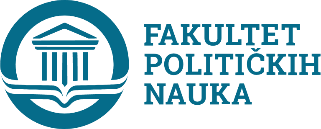 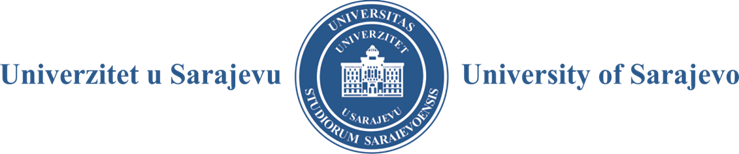 UNIVERZITET U SARAJEVU – FAKULTET POLITIČKIH NAUKAIZJAVA o autentičnosti radova  Obrazac ARUNIVERZITET U SARAJEVU – FAKULTET POLITIČKIH NAUKAIZJAVA o autentičnosti radova  Stranica 78 od 78Naziv odsjeka i/ili katedre:   Sociologija Predmet:Sociologija Ime i prezime:   Anisa KadrićNaslov rada:      “Društveni status majke u jednoroditeljskoj porodici nastaloj kao posljedica silovanja u Bosni i Hercegovini”Vrsta rada:         Završni magistarski radBroj stranica:    75